МУНИЦИПАЛЬНОЕ БЮДЖЕТНОЕ ОБЩЕОБРАЗОВАТЕЛЬНОЕ УЧРЕЖДЕНИЕ СРЕДНЯЯ ОБЩЕОБРАЗОВАТЕЛЬНАЯ ШКОЛА С.СУРХ-ДИГОРА ИРАФСКОГО РАЙОНА РСО-АЛАНИЯ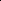 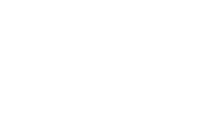 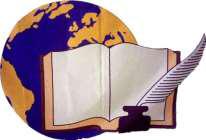 ОТЧЕТ ПО РЕЗУЛЬТАТАМ	САМООБСЛЕДОВАНИЯмуниципального бюджетного общеобразовательного учреждениясредней общеобразовательной школы  с. Сурх-Дигора Ирафского района РСО-Алания за 2023 г.СодержаниеразделыВведение.Общие сведения об общеобразовательном учрежденииОрганизационно-правовое обеспечение образовательной деятельностиСистема управления общеобразовательным учреждением.Контингент общеобразовательного учреждения.Реализуемые образовательные программы.Результативность образовательной деятельностиУсловия реализации образовательных программ.Воспитательная работа.ВыводыВВЕДЕНИЕМБОУ СОШ с. Сурх-Дигора выполняет социокультурную и общеобразовательную функцию. Коллектив школы видит свою миссию в том, чтобы создать условия для развития и саморазвития каждого обучающегося, помочь каждому найти способ самореализации как в образовательной так и духовно-нравственной деятельности, в конечном итоге стать уникальной неповторимой личностью, обладающий необходимыми качествами и навыками в социальной сфере. Модель школы предусматривает всестороннее развитие учащихся, которое учитывает сущность, содержание, организацию, а также условия и факторы продуктивного учебно-воспитательного процесса.Как и любая образовательная организация коллектив школы представлен  из талантливых и творческих педагогов, которые ежедневно прикладывают свои усилия в обучении и воспитании наших детей. У школы достаточно ресурсов для достижения поставленных целей, она свято хранит свои традиции и не боится инноваций. Мы стараемся сделать всё, чтобы для тех, кому она каждый год гостеприимно открывает двери 1 сентября, она стала не просто учебным заведением, а родным домом, чтобы в ней комфортно и с удовольствием учились, совершали открытия, и находили новых друзей.Обучение в школе строится на принципах гуманизации, демократизации, непрерывности, дифференциации и индивидуализации образования и осознанного выбора дисциплин для углубленного изучения в старших классах. Активная образовательная деятельность и успешное участие всех членов педагогического коллектива в конкурсах разного уровня позволяют получать независимую оценку учреждению, представлять школу общественности, приобретать опыт публичного участия, приумножать репутацию, повышать востребованность, увеличивать авторитет школы. Победы наши признаны педагогическим сообществом, оценены государством. А для учителей самые беспристрастные судьи-дети. Возможны в работе и ошибки. Это правда, и ошибаются только те, кто ищет новые пути. Но я вижу, что мы на правильном пути. Каково направление дальнейшего развития?путь инноваций, открытости;путь работы по формированию информационных, коммуникативных компетентностей учащихся;путь определения индивидуальных образовательных траекторий для наших школьников;путь заботы о здоровье детей;повышения качества работы учителя, включая, что мне кажется особенно ценным, воспитательную направленность.Самообследование муниципального бюджетного общеобразовательного учреждения средней общеобразовательной школы с. Сурх-Дигора представляет собой процесс самостоятельного изучения, анализа и оценки результатов деятельности образовательного учреждения.Настоящий отчет подготовлен по результатам проведения самообследования, согласно требованиям федерального законодательства, которое обязывает образовательные организации ежегодно осуществлять процедуру самообследования и размещать соответствующий отчет на сайте организации (статья 28 Федерального закона от 29 декабря 2012 г. № 273-ФЗ «Об образовании в Российской Федерации (с изменениями и дополнениями)).Самообследование проводилось в соответствии с требованиями:Приказа Министерства образования и науки РФ от 14 июня 2013 г. № 462 «Об утверждении Порядка проведения самообследования образовательной организацией» и от 10 декабря 2013 г. № 1324 «Об утверждении показателей деятельности образовательной организации, подлежащей самообследованию»;Постановления Правительства Российской Федерации от 05.08.2013 г. № 662 «Об осуществлении мониторинга системы образования».Отчет о самообследовании содержит анализ соответствия содержания и качества подготовки обучающихся требованиям федеральных государственных образовательных стандартов, государственных образовательных стандартов до завершения их реализации в образовательном учреждении.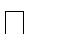 Целью проведения самообследования является обеспечение доступности и открытости информации о деятельности организации.Задачи, которые решались при проведении самообследования:получение объективной информации о состоянии образовательного процесса по реализации каждой образовательной программы ;определение уровня качества подготовки выпускников;выявление отрицательных и положительных тенденций в образовательной деятельности школы;установление причин возникновения проблем и поиск путей их устранения.Общие сведения об общеобразовательном учреждении1.1. Наименование – муниципальное бюджетное общеобразовательное учреждение средняя общеобразовательная школа с. Сурх-Дигора Ирафского района РСО-Алания.1.2. Юридический, фактический адреса: РСО-Алания, Ирафский район, с. Сурх-Дигора, ул. Ленина №69.1.3. Год ввода в эксплуатацию: 2018.1.4. Лицензия: Серия:№ 2612, дата выдачи: 8 октября 2018 г. Срок действия – бессрочно.1.5. Свидетельство о государственной аккредитации: серия №1183 дата выдачи: 23 мая 2019 г.Направления образовательной деятельности – реализация программ начального общего, основного, среднего (полного) общего образования, дополнительное образование детей и взрослых.1.7. Учредитель: Администрация местного самоуправления Ирафского района.1.8.Сайт школы: irs-digora.alaniyaschool.ru1.9.Адрес электронной почты: irs-digora@mail.ru1.10. И.о.директора: Секинаева  Валентина  ВладимировнаОРГАНИЗАЦИОННО-ПРАВОВОЕ ОБЕСПЕЧЕНИЕОБРАЗОВАТЕЛЬНОЙ ДЕЯТЕЛЬНОСТИОрганизационно-правовая деятельность МБОУ СОШ с. Сурх-Дигора осуществляется в соответствии с Конституцией Российской Федерации, Федеральным Законом №273 «Об образовании в РФ» от 29.12.2012 г., действующими законодательными и нормативно-правовыми актами РФ в области образования, нормативно-правовыми актами Министерства образования и науки РФ, Министерства образования и науки РСО-Алания, Уставом и другими нормативно-правовыми актами.Анализ выполнения лицензионных требований показывает, что организация ведет образовательную деятельность в соответствии с нормативами, установленными при лицензировании.Организационная структура управления МБОУ СОШ с. Сурх-Дигора позволяет обеспечить эффективную организацию и ведение учебно-воспитательного процесса, методической работы. МБОУ СОШ с. Сурх-Дигора разработаны положения, регламентирующие работу по основным направлениям деятельности. На все категории сотрудников и преподавательского состава разработаны и утверждены в установленном порядке должностные инструкции.Свидетельство о государственной аккредитации (серия 15А02 № 0000142, регистрационный № 1183 от 23.05.2019г.) выдано Министерством образования и науки РСО-Алания.Свидетельство подтверждает государственный аккредитационный статус МБОУ СОШ с. Сурх-Дигора (тип образовательного учреждения - общеобразовательное учреждение).МБОУ СОШ с. Сурх-Дигора имеет право на выдачу документов об образовании государственного образца выпускникам, подтвердившим на государственной (итоговой) аттестации освоение образовательных программ.Устав соответствует требованиям Федерального Закона №273 «Об образовании в Российской Федерации»от 29.12.2012 г.МБОУ СОШ с. Сурх-Дигора зарегистрирована в Едином государственном реестре юридических лиц – Лист записи в ЕГРЮЛ от 25 января 2022 года, №2221500007034 (основной государственный регистрационный номер 1051500309266).Свидетельство о постановке на учет юридического лица в налоговом органе по месту нахождения на территории Российской Федерации (ИНН/КПП 1514000667/151401001) .Образовательная деятельность МБОУ СОШ с. Сурх-Дигора регламентируется и осуществляется в соответствии с: Гражданским кодексом Российской Федерации; Трудовым кодексом Российской Федерации по состоянию на 25.09.2013г. с учетом изменений, внесенных ФЗ от 02.07.13г. № 162 ФЗ от 23.07.13г. № 204 ФЗ;Законом Российской Федерации от 10 июля 1992 года №3266-1 «Об образовании» в редакции Федерального закона от 29.12.2012г. № 273 ФЗ;Постановлением Правительства Российской Федерации от 28.10.2013г. № 966 «Об утверждении Положения о лицензировании образовательной деятельности»;Федеральным законом Российской Федерации «О бюджетных учреждениях»,иными федеральными законами, указами и распоряжениями Президента Российской Федерации, постановлениями и распоряжениями Правительства Российской Федерации, нормативными правовыми актами федеральных органов исполнительной власти, органов государственной власти РСО-Алания, настоящим Уставом и локальными актами школы. Порядок организации и ведения делопроизводства осуществляются в соответствии с утвержденной номенклатурой дел и инструкциями МБОУ СОШ с. Сурх-Дигора. Проведенный анализ организационно-правового обеспечения образовательной деятельности позволяет сделать следующие выводы:школа имеет все необходимые организационно-правовые документы на ведение образовательной деятельности;используемые нормативные правовые и организационно-распорядительныедокументы актуализированы, соответствуют действующему законодательству Российской Федерации;школа соблюдает контрольные нормативы, установленные в приложении к лицензии на правоведения образовательной деятельности по указанным образовательным программам;школа проводит постоянную работу по развитию и совершенствованию организационно-правового обеспечения деятельности с целью реализации своего потенциала.условия осуществления образовательного процесса в части его обеспечения учебно-материальной базой, библиотечно-информационными ресурсами полностью соответствуют установленным лицензионным требованиям и нормативам.Организационно-правовое обеспечение образовательной деятельности МБОУ СОШ с. Сурх-Дигора соответствует требованиям действующего законодательства в области образования.УПРАВЛЕНИЕ ОБРАЗОВАТЕЛЬНЫМ УЧРЕЖДЕНИЕМУправление осуществляется в соответствии с законодательством Российской Федерации и Уставом школы на принципах демократии, открытости, единства единоначалия и коллегиальности, объективности и полноте используемой информации, приоритета общечеловеческих ценностей, охраны жизни и здоровья человека, свободного развития личности. Отношения школы с учредителем регулируются действующим законодательством РФ, Уставом школы.Непосредственное управление школой осуществляет директор, который самостоятельно, на основе единоначалия решает все вопросы, касающиеся деятельности школы и несет персональную ответственность за результаты работыорганизацию образовательного процесса в соответствии с требованиями Федерального закона №273 «Об образовании в Российской Федерации» и Уставом.Органами самоуправления являются педагогический совет, общее собрание трудового коллектива школы, методический совет школы.Органы самоуправления созданы и действуют в соответствии с Уставом, их деятельность регламентируется соответствующими положениямиПедагогический совет - коллегиальный орган, объединяющий педагогических работников школы.Трудовой коллектив составляют все работники школы. Полномочия трудового коллектива школы осуществляются Общим собранием трудового коллектива.школе определена структура управления, штатное расписание, распределены должностные обязанности. Персонал школы, как педагогический, так и вспомогательный, принимается на работу по трудовому договору. Должностные инструкции утверждены приказом директора школы и согласованы с профсоюзным комитетом. При приеме работников на работу их знакомят с должностными инструкциями. Должностные инструкции составлены на всех работников (заместители директора по УМР, ВР, учителя-предметники, УВП и др.) в соответствии с Законом РФ №273 "Об образовании", Трудовым кодексом РФ, Уставом, Коллективным договором, Правилами внутреннего трудового распорядка, приказами «Об охране труда и соблюдении правил техники безопасности» и на основании приказа Министерства здравоохранения и социального развития РФ от 26 августа 2010 г. № 761 «Об утверждении единого квалификационного справочника должностей руководителей, специалистов и служащих», раздел «Квалификационные характеристики должностей работников образования».Функциональные обязанности, распределенные среди членов администрации, обеспечивают режим жесткого функционирования и гибкого развития, однако все члены администрации владеют всеми основными вопросами, в случае необходимости осуществляют замену. Это обусловлено достаточным уровнем управленческой культуры, владением современными информационными технологиями. Целостная работа механизма управления, координирование деятельности педагогического коллектива осуществляется через:Четкое определение уровня управления, их функционала и связи между ними;Построение работы на перспективной, прогнозируемой основе по программе развития;Перевод делопроизводства на компьютеризированную основу;Системность ВШК;Внедрение системного подхода в диагностике состояния УВП. Администрация школы, делегируя управленческие полномочия, предоставляетправо планировать использование часов вариативной части учебного плана, обсуждать программы спецкурсов, выполнять контролирующие функции: проверкаведение школьной документации (тетради, дневники), выполнение практической части учебных программ. Участие учителей в педагогических советах предоставляет широкое право в определении и принятии тех или иных решений, а также в их исполнении, а рефлексия проводимых мероприятий позволяет управленческой команде своевременно и оперативно корректировать свою деятельность и деятельность педагогического коллектива.Основными формами координации деятельности аппарата управления школы являются совещание при директоре; совещание при заместителе директора по УМР, заместителя директора по ВР. Информационно-аналитическая деятельность администрации школы осуществляется при помощи компьютера, имеется выход в Интернет, создается локальная сеть по учреждению. Накопление, обобщение материалов по различным направлениям деятельности школы осуществляется при проведении ВСОКО и обсуждении на оперативных совещаниях, методическом совете или методических объединениях, совещаниях при директоре, проходящих регулярно по плану. Школьная документация представлена справками директора и заместителей директора, протоколами педагогического совета, совещаний при директоре, книгами приказов по основной деятельности и учащимся, планами и анализом работы за год, программами образовательного учреждения.Контрольно-диагностическая и коррекционная функции управления осуществляются администрацией через организацию ВСОКО. Основным объектом контроля является деятельность педагогов школы, а предметом - соответствие результатов их педагогической деятельности законодательству РФ и нормативным правовым актам, включая приказы по школе и решения педагогического совета.Основным объектом контроля является деятельность педагогов школы, а предметом - соответствие результатов их педагогической деятельности законодательству РФ и нормативным правовым актам, включая приказы по школерешения педагогического совета.содержании контроля находятся вопросы выполнения Закона РФ №273 «Об образовании» в части обязательности общего образования; использование методического обеспечения в образовательном процессе; реализация утвержденных образовательных программ и учебных планов, ведение школьной документации, качество знаний, подготовка к государственной (итоговой) аттестации, работа с одаренными детьми и др.По результатам контроля составляются аналитические справки, которые доводятся до сведения работников на совещаниях при директоре, педсоветах, индивидуальных беседах.Практическое осуществление контроля достигалось в результате применения наиболее эффективных методов, таких как наблюдение, анализ, беседа, изучение документации, анкетирование, контрольные срезы.Органом внутришкольного контроля, координатором инноваций и учебно-методической работы в школе является Методический совет. Содержание деятельности Методического совета определено общей методической темой: «Совершенствование форм и методов организации учебно-воспитательной работы на уроках и во внеурочное время в рамках ФГОС НОО, ФГОС ООО и ФГОС СОО».Задачи, которые решались в течение учебного года:осуществление непрерывного повышения квалификации педагогов;информационно-методическое обеспечении качества образовательного процесса, обновление знаний педагогов по наиболее актуальным проблемам повышения эффективности обучения (эффективные педагогические технологии, обучение детей с ограниченными возможностями здоровья, информатизация образовательного процесса, внедрение ФГОС СОО);Обобщение и анализ результатов педагогической деятельности по реализации программы развития школы;методической работе школы используются активные формы обучения, развития и воспитания, которые реально позволяют решать проблемы и задачи, стоящие перед образовательным учреждением.Формы методической работы: тематические педсоветы, повышение квалификации кадров, работа ШМО, семинары-практикумы, предметные недели, разработка методических рекомендации, педагогический мониторинг, самообразование, психологические семинары, аттестация.Мониторинг методической работы осуществляется через непосредственное наблюдение, отчеты учителей-предметников, отслеживание уроков с позиций здоровьесбережения и соответствия современным требованиям. На заседаниях МО проводится экспертиза методических разработок, курсов по выбору, программно-методического обеспечения.Школьный методический совет координирует и стимулирует деятельность творчески работающих педагогических работников, направленную на разработку и совершенствование научно - методического обеспечения образовательного процесса и инновационной деятельности педагогического коллектива школы.ОУ работают школьные методические объединения учителей по следующим направлениям: начальное обучение (МО учителей начальных классов), филологи , историки , учителя немецкого языка  (МО учителей гуманитарного цикла), математика и информатика (МО учителей математики и информатики), классных руководителей.План работы составляется по направлениям деятельности учителей, охватывает все аспекты: задачи на учебный год: диагностика знаний, умений навыков, оформление документации; работа с одаренными детьми; работа по ликвидации неуспеваемости в обучении; работа по обмену опытом; внеурочная работа; исследовательская работа; повышении квалификации.Педагогический коллектив тесно сотрудничает с СОРИПКРО. К основным формам работы можно отнести:повышение квалификации педагогических работников (прохождение курсовой подготовки);аттестация педагогических работников;посещение семинаров по проблемам обучения и воспитания;участие в работе научно-практических конференций и видеоконференций;участие в профессиональных конкурсах;участие в работе методических объединений.Все педагоги проходят курсовую подготовку в соответствии с графиком прохождения курсов повышения квалификации.Деятельность  органов  ученического  самоуправления  охватывает  все  сферы урочной и внеурочной деятельности и жизни учащихся:поддержание порядка и дисциплины в школе;организация учебно-воспитательного процесса;организация внеклассной и внешкольной деятельности учащихся;работу спортивных секций, клубов по интересам, кружков, экскурсий, вечеров, выездов, походов и т.д.Все учащиеся принимают участие в организации ученического самоуправления, начиная с классного самоуправления, заканчивая школьным самоуправлением. Согласно годовому плану работы ученического самоуправления проводится подготовка актива.Существующая система управления образовательной организацией способствует достижению поставленных целей и задач, запросам участников образовательного процесса, реализации компетенций образовательной организации, закрепленных в ст. 261 и ст. 282 Федерального закона № 273-ФЗ от 27.12.2012 «Об образовании в Российской Федерации». система управления является открытой системой, в ней задействованы не только школьная администрация, но и общественные организации. Эта система прозрачна, понятна для родителей и общества. Система управления выполняет контролирующие и обучающие функции. Каждая из ее подсистем не только выносит вердикт о соответствии или не соответствии качества работы управляемой системы, но и решает, как добиться лучших результатов. Система управления выстроена как вертикально (принцип иерархического соподчинения), так и горизонтально (наличие элементов сетевого управления) в модели, с привлечением коллегиальных органов управления (педагогический совет, общешкольное собрание, совет школы, собрание трудового коллектива, профсоюзный комитет школьные методические объединения, родительский комитет школы).Организация управления образовательного учреждения соответствует уставным требованиям. Собственные нормативные и организационно-распорядительные документации соответствуют действующему законодательству и Уставу. Показателями эффективного управления являются результаты деятельности школы по следующим составляющим:Критерии факта – отсутствие обучающихся, оставленных на повторный курс, незначительно, улучшилось состояние здоровья детей, повысились результаты участия в олимпиадах, конкурсах, соревнованиях;Критерии отношений – улучшились межличностные отношения, нет конфликтов между участниками образовательных отношений;Критерии качества – позволяют проследить взаимосвязь между процессом управления и личностным ростом участников образовательного процесса.управлении подразделениями широко используется информационные технологии. Информация из внешних источников поступает через Интернет в почтовый ящик школы.школе функционирует постоянно обновляемый сайт, который позволяет дистанционно знакомить с деятельностью образовательного учреждения и вести постоянный диалог с пользователями Интернета, эффективно работает система электронного журнала. Все информационные ресурсы активно используются участниками образовательного процесса.Муниципальное бюджетное общеобразовательное учреждение средняя общеобразовательная школа с. Сурх-Дигора имеет четкую эффективную структуру управления, включающую в себя всех участников образовательного процесса на основе единоначалия и самоуправления, что позволяет организовать качественную работу школы по реализации ФГОС (ГОС)следующем учебном году необходимо работать над дальнейшим развитием государственно-общественного управления.КОНТИНГЕНТ ОБРАЗОВАТЕЛЬНОГО УЧРЕЖДЕНИЯНа протяжении 3 лет контингент школы имеет отрицательную динамику. Наблюдается стабильность в начальной школе численности обучающихся на 1 и 2 ступени обучения в сравнении за 3 года. В то же время недостаточно укомплектованы классы на 3 ступени. В целом  по  школе средняя наполняемость  общеобразовательных   классов – 16 человек. Выбытие учащихся из школы связано с переездом учащихся, изменением местожительства родителей. Перевода в другую школу по причине неудовлетворенности условиями обучения – нет. Хорошим показателем работы школы является отсутствие отчисления из школы и отсутствие второгодничества в течение последних 6 лет. В настоящее время школа представляется конкурентоспособной в масштабах района, так как в ней создаются необходимые условия, способствующие созданию привлекательного имиджа ОУ: укрепление материально-технической базы, повышение уровня профессиональной компетентности педагогов, рост результативности участия обучающихся и педагогов в конкурсах. Вопросы сохранения и увеличения контингента обучающихся постоянно находятся в поле зрения администрации школы:– налажены связь и регулярные встречи с родителями обучающихся;– создана гибкая система индивидуальных занятий с обучающимися с учетом пожеланий и запросов родителей;– на школьных мероприятиях присутствуют родители;– информация о работе школы регулярно публикуется на сайте школы.Состав контингента обучающихся можно оценить как социально стабильный. Вывод:В школе присутствует нормативно-правовая документация, обеспечивающая деятельность образовательного учреждения.Управленческая модель школы обеспечивает стратегию ее развития и реализуется в соответствие с требованиями нормативно-правовой базы школы.Структура классов соответствует заявленному типу и виду образовательного учреждения.Применение системно-деятельностного подхода в сочетании с современнымиобразовательными технологиями позволило школе достичь высоких образовательных результатов.Социально - педагогическая характеристика школьного микросоциумаНа основе результата запланированных диагностических исследований для оптимизации усилий педагогического коллектива в области воспитания учащихся, социализации личности и систематизации работы с родителями получили следующие данные:Озабоченность, вызывает большое количество неполных семей и постоянная тенденция к росту их доли в общем составе семей школьников. Необходимо организовывать психологическое обслуживание проблемных семей, создавать систему современной и постоянной, психолого-педагогической помощи детям, ставшими «жертвами» разводов родителей.В своей работе школа учитывает влияние социума на образовательную среду, который характеризуется следующими чертами: недостаточно высокой образованностью; средним уровнем культуры.Школа уделяет серьезное внимание вопросам всеобуча, считает важной задачей работу, направленную на укрепление семей учащихся.РЕАЛИЗУЕМЫЕ ОБРАЗОВАТЕЛЬНЫЕ ПРОГРАММЫМБОУ СОШ с. Сурх-Дигора реализует программы начального общего, основного общего, среднего общего образования, дополнительное образование детей . Преподавание осуществляется в соответствии с государственными требованиями, на основании рабочих программ, составленных учителями. В школе используются учебники, входящие в федеральный перечень учебников, рекомендованных к использованию Министерством образования и науки РФ. Максимально допустимая нагрузка учащихся соответствует санитарно-гигиеническим требованиям. Используемый в школе учебно-методический комплекс соответствует заявленным образовательным программам. Образовательные и рабочие программы разработаны на основе государственного стандарта с учетом особенностей конкретного класса. Поставленные перед коллективом задачи решаются через освоение современных педагогических технологий.Образовательной целью МБОУ СОШ с. Сурх-Дигора является удовлетворение образовательных потребностей обучающихся, доступность и качество образования через построение единого информационного образовательного пространства школы как условия, необходимое для обеспечения жизненной успешности обучающихся.Все усилия педагогического коллектива направлены на создание воспитательно-образовательного учреждения, деятельность которого, с одной стороны направлена на адаптацию обучающимся с учетом их индивидуальных особенностей, а с другой – на реагирование на социокультурные изменения среды. Это предполагает построение такого единого образовательного пространства школы, в котором ученик сможет самореализоваться, самоопределиться, самоутвердиться, найти себя в деле, почувствовать и прожить ситуацию успеха в решении учебных проблем и проблемных ситуаций.Образовательная деятельность МБОУ СОШ с. Сурх-Дигора регулировалась учебным планом. Учебный план разработан на основе следующих документов:Закона РФ «Об образовании» от 29 декабря 2012 г. N 273-ФЗ "Об образовании в Российской Федерации";Федерального государственного образовательного стандарта начального общего образования (приказ Минобрнауки России от 06.10.2009г. № 373 «Об утверждении и введении в действие федерального государственного образовательного стандарта начального общего образования»;Приказа Минобрнауки России от 26.11.2010г. № 1241 «О внесении изменений в федеральный государственный образовательный стандарт начального общего образования, утвержденный приказом Министерства образования и науки Российской Федерации от 6 октября 2009г. №373»;Приказа Минобрнауки России от 22.09.2011г. № 2357 «О внесении изменений в федеральный государственный образовательный стандарт начального общего образования, утвержденный приказом Министерства образования и науки Российской Федерации от 6 октября 2009г. №373»;Приказа Минобрнауки РФ от 19.12.2012, № 1067. «Об утверждении федерального перечня учебников, рекомендованных (допущенных) к использованию в образовательном процессе в ОО, реализующих образовательные программы ООО и имеющих государственную аккредитацию.;Постановление Главного государственного санитарного врача РФ от 28 сентября 2020 г. N 28 "Об утверждении санитарных правил СП 2.4.3648-20 "Санитарно-эпидемиологические требования к организациям воспитания и обучения, отдыха и оздоровления детей и молодежи"";Учебный план школы сохраняет в необходимом объеме содержание образования, являющееся обязательным на каждой ступени обучения. Действующий учебный план соответствует виду образовательного учреждения, выдержан в отношении структуры, содержания и максимальной учебной нагрузки обучающихся. Учебный план школы служит полноценным источником информации, так как в этом документе отражены важнейшие приоритеты деятельности школы, изложены основные концептуальные положения, представлен уровень проработанности целевого, содержательного и программно- методического компонентов. Учебный план школы отражает приоритетные задачи, реализуемые школой. Это механизм реализации целей и задач развития образовательного учреждения, его образовательной программы. Аналитическим основанием учебного плана явились данные анализа кадрового потенциала, учебно-методических и материально-технических условий, а также данные изучения образовательных потребностей обучающихся и их родителей (законных представителей), результаты итоговой аттестации школы, результаты итоговых контрольных работ, мониторинга качества образования, направлен на построение образовательного процесса по предметам, обеспечивающим информационную целостность получаемого обучающимися знания и образовательным уровням, фиксирующим согласно возрастным особенностям технологическую и смысловую преемственность этапов обучения, последовательность у каждого обучающегося индивидуального, предметного, профессионально-ориентированного способа мышления.Ведущие идеи построения учебного плана школы:создание условий для достижения обучающимися различных уровней образованности в зависимости от их выбора;создание условий для получения предпрофильного образования в 6-9 классах;ориентация на достижение обучающимися социальной зрелости;обеспечение преемственности между ступенями и классами;сохранение здоровья обучающихся;создание условий для возможного изменения образовательного маршрута.При составлении учебного плана соблюдается преемственность между ступенями обучения и классами, сбалансированность между предметными циклами, отдельными предметами, например, одночасовые предметы в школе II иступени изучаются по полугодиям.Учебный план имеет следующую структуру:Экспертиза учебного плана с точки зрения его фактической реализации позволяет сделать следующие выводы: максимальная нагрузка обучающихся не превышает предельно допустимые нормы, обозначенные в санитарно-гигиенических требованиях, норма часов и предметов инвариантной части соответствуют примерному учебному плану, устанавливается преемственность в реализации образовательных программ на всех ступенях обучения, предполагает компетентностный подход к обучению.Учебная документация.Расписание учебных занятий соответствует учебному плану школы и нормативным требованиям.Расписание занятий первой и второй половины дня составлено с учетом гигиенических требований к условиям обучения в общеобразовательных утвержденных постановлением Главного государственного санитарного врача Российской Федерации от 29 декабря 2010 года №189 «О введении в действие санитарно-эпидемиологических правил и нормативов СанПиН 2.4.2.2821-10».расписании занятий учащихся первой половины дня в классах выдержано равномерное распределение учебной нагрузки по дням недели, расписание сбалансировано с точки зрения представленных в нем предметов (по шкале трудности предметов). В расписании учебных занятий предусмотрена смена характера деятельности учащихся и условия организации питания обучающихся.Максимальная нагрузка выдерживается по всем уровням в условиях пятидневного учебного режима для обучающихся 1-х классов и шестидневного учебного режима для обучающихся 2-11-х классов.Количество реализуемых учебных дисциплин соответствует учебному плану ОУ, прослеживается фактическое исполнение образовательных программ в части теоретической и практической составляющих. Годовой календарный учебный график соответствует Уставу ОУ, утвержден директором школы и регулирует плановое исполнение учебных занятий, каникул, государственную (итоговую) аттестацию и т.д.Анализ классных (электронных ) журналов показал, что учебные программы изучаются в полном объеме, их содержание соответствует требованиям государственного образовательного стандарта, выявлен достаточный уровень соответствия проведенных занятий планируемому объему.Используемые программы позволяют реализовать государственный образовательный стандарт в части минимума содержания образования.Учебный план, расписание учебных занятий, содержание классных (электронных) журналов, журналов кружковых занятий, учебных программ, тематических планов отвечают требованиям государственного образовательного стандарта, обеспечивая государственные гарантии прав обучающихся на доступность образования и на получение качественного образования на всех уровнях. Разработанные локальные нормативные акты школы позволяют организовать образовательный процесс в соответствии с принятыми правовыми и нравственными нормами, урегулировать взаимоотношения участников образовательного процесса.Вывод: анализ материалов показывает, что ОУ последовательно реализует нормативные документы, регламентирующие выполнение требований государственного образовательного стандарта в части федерального, регионального и школьного компонентов учебного плана, дополнительного образования, обеспечивает государственные гарантии прав обучающихся на доступность образования.Направленность реализуемых образовательных программ. Образовательная программа МБОУ СОШ с. Сурх-Дигора, используемые примерные программы учебных дисциплин, рабочие программы предметов соответствуют типу учебного заведения – среднее общеобразовательное учреждение и виду – средняя общеобразовательная школа. Форма освоения программ – очная.Разработана Образовательная программа начального общего образования в соответствии ФГОС НОО. Основная общеобразовательная программа начального общего образования направлена на:обеспечение реализации мягкой адаптации детей к новой деятельности;решение одной из приоритетных задач начального образования – формирование основных компонентов учебной деятельности («зачем я учусь», «каковы мои успехи» и «что у меня получается»);новый подход к развитию контрольно-оценочной деятельности обучающихся;реализацию права ребенка на свою индивидуальность, развитие ценностнойсоставляющей.Содержание среднего общего образования ориентировано на продолжение деятельности по формированию познавательной, коммуникативной, нравственной, эстетической, трудовой, физической и информационной культуры учащихся.Образовательное пространство на ступени среднего общего образования выстроено с учетом дифференциации и индивидуализации обучения, позволяющего за счет изменений в структуре, содержании и организации образовательного процесса более полно учитывать интересы, склонности и способности обучающихся, создавать условия для обучения учащихся в соответствии с профессиональными интересами и намерениями в отношении продолжения образования.Логическим продолжением организации учебного процесса является организация дополнительного образования и внеурочной деятельности. В школе организованы занятия кружков и объединений. Дополнительное образование позволяет каждому ребенку быть успешным в том или ином виде деятельности, расширяет рамки школьных занятий, стимулирует развитие творческой и познавательной активности, способствует реализации знаний и умений, полученных в базовом компоненте.Содержание дополнительного образования направлено на приобретение опыта осуществления разнообразных видов деятельности: познавательной, коммуникативной, практической и творческой, обеспечивает комфортное пребывание и взаимодействие ребенка в творческом коллективе. Зачисление в объединения дополнительного образования осуществляется по желанию учащихся.Все учебные дисциплины изучаются по государственным типовым образовательным программам и учебникам, которые рекомендованы Министерством образования и науки РФ. Программы соответствуют обязательному минимуму содержания основного общего, среднего (полного) общего образования.Программно-методическое обеспечение позволяет реализовывать базовый уровень общего образования. Прослеживается фактическое исполнение учебных программ в части теоретической и практической составляющих, также соответствие проведенных занятий планируемому объему.Вывод: Направленность реализуемых образовательных программ соответствует типу – общеобразовательное учреждение и виду – средняя общеобразовательная школа, обеспечивает вариативность содержания образования, соотносится с образовательными потребностями обучающихся и их родителей (законных представителей) и соответствует целевым ориентирам школы.РЕЗУЛЬТАТИВНОСТЬ ОБРАЗОВАТЕЛЬНОЙ ДЕЯТЕЛЬНОСТИКачество обучения в начальной школе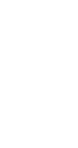 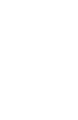 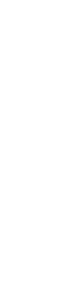 Положительная динамика уровня качества образования наблюдается по предметам литературное чтение, математика и окружающий мир; стабильно высокий уровень качества образования сохраняется по русскому языку. Она связана с повышением мотивации обучения, с более широким использованием передовых педагогических технологий, таких как проблемно – диалоговое обучение, использование элементов ИКТ, технологии групповой работы, работы в парах и др. Повышение качества образования достигалось путем внедрения современных образовательных технологий. В прошедшем учебном году коллективом учителей начальных классов применялись следующие педагогические технологии: система развивающего обучения (1-4 классы); дифференцированное обучение; здоровьесберегающие технологии (элементы); игровые технологии; технология без отметочного обучения.Результаты освоения учащимися программыосновного общего образованияКачество обучения в основной школеДинамика уровня качества образования наблюдается по предметам русская литература, история, обществознание; стабильный уровень качества образования сохраняется по русскому языку и математике. Необходимо провести работу по повышению качества образования в 6, 8 классах путем внедрения современных образовательных технологий. В прошедшем учебном году коллективом учителей основной школы применялись следующие педагогические технологии: система дифференцированное обучение; урок – закрепление, дополнительная работа со слабоуспевающими детьми, здоровьесберегающие технологии (элементы); игровые технологии.Результаты освоения учащимися программы среднего общего образованияМониторинг образовательных результатов показывает стабильную динамику качества обучения.Стабильность качества успеваемости наблюдается за счет:обучения обучающихся в соответствии с принципом индивидуальности, разработки индивидуальных карт работы с обучающимися, имеющими слабые учебные способностиучета индивидуальных психофизиологических особенностей обучающихся создания условий для формирования механизмов мотивации учебной деятельностиприменения проектных технологий на уроках с целью предоставления обучающихся возможностей для самореализации, применение возможно-стей ИКТ на уроках и внеурочной деятельностиобеспечения психологической комфортности обучающихся в процессе обученияусиления взаимодействия с родителями (через индивидуальные бесед, письменные уведомления, родительские собрания)использование электронного дневникаКачество подготовки выпускниковСогласно Закону Российской Федерации «Об образовании » освоение общеобразовательных программ основного общего и среднего общего образования завершается обязательной аттестацией выпускников общеобразовательной организации независимо от формы получения образования. То, какие результаты будут получены, во многом зависит от предварительной подготовки школы к этомунапряженному и очень ответственному периоду. На основании Положения о государственной (итоговой) аттестации была разработана комплексно-целевая программа подготовки к ГИА (ЕГЭ И ОГЭ), дорожная карта организационно– педагогических мероприятий по подготовке и проведению ГИА по образовательным программам ООО и СОО.В течение учебного года проводились консультации для выпускников 11-х, 9-х классов, групповые занятия, тренировочные и диагностические работы в системе СтатГрад, Решу ЕГЭ, ФИПИ, ЯКласс с целью повышения качества знаний и подготовки к ЕГЭ и ОГЭ.                                      Анализ ВПР  2023 веснаАнализ статистических результатов итогового собеседования выпускников 9 классов показывает, что Общие выводы:1. Уровень организации проведения итогового собеседования по русскому языку в 9 классе  достаточный.2. Уровень результатов итогового собеседования по русскому языку в 9 классе классе  удовлетворительный ( ср. б. 15- 65%)классе  велась большая работа по подготовке к выпускному сочинению, которое состоялась  06.12. 23. Все 4 обучающиеся успешно справились с сочинением.В 9-м и 11-м  классах прошли  пробные предэкзаменационные работы:  в 9 классе (№ 1 – сжатое изложение по аудиозаписи ,№№ 2 –14 тесты; № 15 – сочинение-рассуждение), 4 работы в 11 классе. Пробные экзамены показали, что необходимо вести планомерную подготовку к итоговой аттестации не только в выпускных классах, но и в 5- 8-х, 10-х. В 8 классе в этом году велись индивидуально-групповые занятия по подготовке к экзамену по русскому языку.           Учитель,   работающий   в   8   классе,   начала   знакомить   учащихся   со   структурой экзаменационной работы по русскому языку, проводила занятия по написанию сжатого изложения по аудиозаписи, учила писать лингвистическое сочинение, отрабатывала навыки выполнения тестов. Рекомендации:Учителям русского языка и литературы рекомендуется:1.Продолжить системную работу, ориентированную на качественный конечный результат по подготовке к итоговой аттестации обучающихся.2. Скорректировать работу по ликвидации пробелов в знаниях обучающихся, отрабатывать на уроках навыки применения правил по темам, по которым обучающиеся показали низкий уровень качества знаний.3. Продолжить индивидуальную работу с высокомотивированными обучающимися, систематически проводить контроль за усвоением обучающимися изучаемого материала.I. Анализ ЕГЭ по предметам:Государственная итоговая аттестация обучающихся, освоивших основные образовательные программы среднего общего образования, в форме единого государственного экзамена в 2023 году проводится  в соответствии с  Порядком  проведения государственной итоговой аттестации по образовательным программам среднего общего образования,  утвержденным приказом  Министерства просвещения Российской Федерации и Федеральной службы по надзору в сфере образования и науки от 7 ноября  2018 года № 190/1512 (зарег. в  Минюсте РФ  от 10.12.2018 г. №52952) (далее – Порядок  ГИА).В 2023 году в государственной итоговой аттестации по образовательным программам среднего общего образования приняли участие  10 выпускников текущего года.Число обучающихся по годам, не получивших аттестат (за 3 года):Число обучающихся по годам, получивших аттестат особого образца (за 3 года):     В 2022-2023 учебном году к государственной итоговой аттестации допущены 10 обучающихся 11 класса1.1. Русский язык                            ЕГЭ. Единый государственный экзамен. Дата проведения-29.05.2023г. ЕГЭ по русскому языку сдавали 10 обучающихся. Преодолели минимальный порог (24 балла) 8 выпускников. Двое ( Бекурова Мария, Бузоева Диана) не  переступили минимальный порог.Примечание: 06.09.2023г. Бузоева Диана и Бекурова Мария повторно сдавали ЕГЭ по русскому языку получили соответственно 19б. и 12б. т.е. не преодолели минимальный порог для получения аттестата.Факторы, которые повлияли на результативность ЕГЭ:  -  мотивация учащихся, заинтересованность  в получении высоких результатов ЕГЭ;   - профессиональные компетенции учителей-предметников, среди которых выделяются умение использовать современные технологии обучения, умение учителя анализировать результаты своей работы и корректировать проблемы учащихся на основе прогнозируемых результатов, формируя тем самым индивидуальную траекторию обучения для ученика.Результаты единого государственного экзамена по русскому языку в 2022-2023 учебном году                                            Задачи на 2023/24 учебный год:1..	Провести детальный анализ результатов ЕГЭ по русскому языку в 2023 году в разрезе образовательного учреждения; обобщить и распространить успешный опыт подготовки к ЕГЭ в следующем учебном году.2.С учетом результатов входного контроля, внести необходимые коррективы в рабочие программы учебных дисциплин. Коррективы должны обеспечить овладение учащимися минимальных требований для того, чтобы все выпускники смогли получить аттестат о среднем общем образовании.3.	Важно добиться, чтобы задания базового уровня могли выполнить все школьники.4. Вести в системе исследовательскую работу с текстами, используя компетентностный подход к обучению.5. Использовать на уроке блочно-модульную подачу материала, обеспечивающую комплексное повторение. Продолжить работу по повышению объективной оценки качества образования, оказание помощи обучающимся в преодолении учебных затруднений и построении траектории личностного саморазвития.4.	Продолжить работу по использованию новых технологий проведения ЕГЭ в компьютерной форме.5.Организовать систематическую работу с учителями-предметниками по экспертизе и методике работы с контрольными измерительными материалами (КИМы).6. Регулярно проводить онлайн-тестирования и репетиционные тестирования и обеспечить открытый учёт знаний, чтобы учащийся видел динамику результатов обучения.1.3. Математика (базовый уровень)     Дата проведения: 01.06.2023г.Краткая характеристика КИМ: Экзаменационная работа включает в себя 21 задание с кратким ответом базового уровня сложности. Все задания направлены на проверку освоения базовых умений и практических навыков применения математических знаний в повседневных ситуациях.Критерии оценивания: Правильное решение каждого из заданий 1–21 оценивается 1 баллом. Задание считается выполненным верно, если экзаменуемый дал правильный ответ в виде целого числа, или конечной десятичной дроби, или последовательности цифр.
Максимальный первичный балл за выполнение экзаменационной работы – 21.ПересдачаОбщие результаты выполнения работы.  Важным показателем уровня математической подготовки выпускников  является средний тестовый балл.  Средний первичный балл – 6,9Средняя оценка – 2,7СОУ – 33,2Наивысший балл – 18Наименьший балл - 11.4. ОбществознаниеДата проведения: 08.06.2023г Выводы: учащиеся 11 класса  недобросовестно и не в полной мере готовились к государственной итоговой аттестации.  .В целях качественной подготовки выпускников  11 класса  к ГИА  проводилась следующая работа:групповые и индивидуальные консультации учащихся;дифференцированная работа на уроках;работа в сети интернет с онлайн - тестами;беседы с учащимися и их родителями( пропуски уроков, выполнение домашних заданий, подготовка к экзаменам);проведение пробных экзаменов. 1.6. ХимияДата проведения: 26.05.2023                  -минимальный порог, подтверждающий освоение обучающимся программы среднего общего образования установлен 36 баллов.   Неуспешность сдачи ЕГЭ по химии объясняется сложностью материала, содержащегося в КИМе, волнением, плохим самочувствием, не справилась с ситуацией на психологическом уровне;   Выпускница этого года  не прошла минимальный порог.  В течение года проводились проверочные контрольные, пробные ЕГЭ по данному предмету. С результатами этих работ и качеством подготовки к ЕГЭ по химии  в обязательном порядке информировались классный руководитель и родители выпускников.1.8. БиологияДата проведения: 13.06.2023                      - Перспективы развития:Необходимо:учителям-предметникам провести детальный анализ выполнения экзаменационных заданий; учитывать в дальнейшей работе выявленные типичные ошибки выполнения КИМ участниками ГИА-2023 с различным уровнем подготовки и индивидуальные образовательные запросы и возможности различных целевых групп учащихся;руководителям школьных методических объединений обсудить на заседаниях результаты ГИА-2023; выявить проблемы преподавания отдельных элементов содержания предметов; спланировать работу по устранению типичных ошибок учащихся;администрации школ выявить объективные причины проблем образовательного процесса и разработать конкретную систем мер по оказанию методической помощи учителям-предметникам, учащиеся которых показали низкие результаты на ГИА-2023,  разработать план подготовки к ГИА-2024 с учетом результата анализа ГИА-2023; усилить контроль за качество подготовки к ГИА по программам основного общего образования по химии и обществознанию; рекомендовать учителям, имеющим высокие результаты, обобщать и распространять положительный опыт подготовки к ГИА; повышать эффективность индивидуального отбора в профильный 10 класс.Рекомендации:подготовку к ЕГЭ начинать с разъяснительной беседы, ориентирующей на адекватный выбор конкретного предмета. Информировать учащихся и их родителей о предназначении и требованиях ЕГЭ;шире использовать тестовые задания, учитывать необходимость контроля не только усвоения элементов знаний, представленных в кодификаторе, но и проверки овладения учащимися основными умениями; использование графических способов выражения информации;в начале изучения каждой из тем в 10-11 классах необходимо чётко выявлять степень усвоения тех опорных знаний по данной теме, которые должны были быть усвоены в основной школе. Самым оптимальным для этого является проведение стартового контроля, по результатам которого в каждом конкретном классе корректируется план изучения темы и ликвидируются пробелы;по результатам диагностических работ на протяжении учебного года проводить подробный поэлементный анализ и отработку пробелов в знаниях учащихся 11 класса; после прохождения каждой темы компенсировать дефициты учебника заданиями в формате ЕГЭ, используя демоверсии, открытые фрагменты КИМ сайта ФИПИ и другие пособия, включенный в «Федеральный перечень учебников, рекомендуемых к использованию при реализации имеющих государственную аккредитацию образовательных программ начального общего, основного общего, среднего общего образованияУсилить эффективность подготовки учащихся 11 класса к государственной итоговой аттестации:в период подготовки к итоговой аттестации 2023-2024 учебного года рекомендуется каждому учителю отразить в поурочных планах работу по подготовке к ЕГЭ;организовывать учебный процесс с использованием активных форм обучения;систематически использовать в работе с учащимися задания, которые требуют умений решать проблемные задачи, анализировать и интерпретировать оригинальные тексты, выражать и аргументировать собственные оценки и суждения, конкретизировать теоретические положения учебного курса, применять контекстные знания;планомерно осуществлять мониторинг учебных достижений учащихся;для улучшения успеваемости и качества обучения организовать индивидуальную работу со слабоуспевающими и сильными учащимися (предусмотренную учебным планом);всем учителям рекомендовано проводить дополнительные занятия с учащимися «группы риска».проводить с учащимися выпускных классов и их родителями работу по профилактике стрессового состояния.оптимально сочетать изучение нового материала с повторением основных разделов, создавать ситуации «погружения» в предмет, при этом организуя системное повторение пройденного материала, особенно за курс основной школы;тщательно планировать итоговое повторение в конце полугодия и года с учетом содержания КИМов ЕГЭ предшествующих лет;серьезно анализировать нормативную документацию по проведению ЕГЭ: «Спецификации экзаменационных работ», «Кодификаторы», «Планы экзаменационных работ», «Демонстрационные варианты ЕГЭ»;вести работу с учащимися по правильности заполнения экзаменационных бланков.IV.Сводная таблица по предметам ЕГЭ Выводы: из 8 участников ЕГЭ 62,5 % не преодолели мин.порог, подтвердили итоговую отметку 87,5 %, показали результат ниже итоговой – 100% участников.Общие рекомендации:Администрации школы, учителям предметникам, классным руководителям вести систематическую разъяснительную работу среди родителей о повышении ответственности за подготовку детей к проведению государственной итоговой аттестации.Администрации школы, учителям предметникам, классным руководителям усилить контроль за подготовкой учащихся к государственной итоговой аттестации, объективностью выставления оценок учителями-предметниками.Учителям –предметникам организовать работу по раннему выявлению слабоуспевающих учащихся («группа риска»).Учителям –предметникам принимать участие в мероприятиях различных уровней по усовершенствованию методики подготовки и проведения ГИА. Учителям –предметникам целенаправленно проводить консультации, дополнительные занятия во внеурочное время, каникулах по подготовке к ГИА по обязательным предметам и предметам по выбору. Предложения на 2023–2024 учебный год.Рассматривать и утверждать план мероприятий по подготовке и проведению государственной итоговой  аттестации в начале учебного года.Включить в план работы мероприятий все направления деятельности, связанные с организацией и проведением итоговой аттестации выпускников.Руководителям методических объединений провести качественный анализ по результатам итоговой аттестации, разработать план устранения недостатков и обеспечить безусловное его выполнение в течение года.Включить в индивидуальный план работы учителей деятельность с одаренными и слабоуспевающими детьми.Продолжить работу по созданию системы организации итоговой аттестации выпускников школы в форме ЕГЭ через: повышение информационной компетенции участников образовательного процесса; практическую отработку механизма ЕГЭ с учителями и выпускниками школы.Использовать индивидуализацию и дифференциацию обучения обучающихся.Контроль за знаниями проводить в форме тестовых заданий.Задачи на 2023-2024 учебный год:На уровне учителей - предметников:В ходе подготовки обучающихся, при организации повторения необходимо уделить внимание отработке базовых умений.  Подготовку обучающихся выстраивать по тематическому принципу, соблюдая «правило спирали» – от простых типовых заданий  до заданий раздела С.Активнее вводить тестовые технологии в систему обучения, начиная с 5 класса.индивидуально выполнять самими учителями экзаменационные работы ЕГЭ с последующей фиксацией возникающих при выполнении заданий трудностей и намечать пути их устранения.проанализировать нормативные документы, положенные в основу ЕГЭ: спецификация, кодификатор, демоверсии, выявлять изменения в содержании контрольно – измерительных материалов.внимательно ознакомиться с опубликованными или размещенными на соответствующих сайтах федерального и регионального уровнях  материалами, представляющими анализ ЕГЭ прошлых лет по своему предмету (обратить особое внимание на типичные ошибки, недочеты).проанализировать материалы открытого сегмента Федерального банка тестовых заданий, так как эти задания могут стать дополнительным ориентиром при планировании глубины изучения того или иного материала, а также для уточнения планируемых результатов обучения по отдельным темам.в начале обучения в  9 и 11 классах необходимо получить достоверную информацию об уровне подготовки обучающихся по изученным разделам и организовать своевременную ликвидацию пробелов в знаниях, повторение материала.помочь обучающимся адекватно оценить свои знания, умения, способности, сформулировать индивидуальную цель сдачи ЕГЭ.Обучая школьников приемам работы с КИМами, необходимо добиваться понимания того, что успешное выполнение любого задания невозможно без тщательного анализа. Выбор ответа должен быть обоснованным.Учитель должен помочь школьникам при выборе пособий для подготовки к ЕГЭ.  На уровне классных руководителей:Для успешной работы классных руководителей с обучающимися в плане подготовки к ЕГЭ дает положительный результат специально разработанная система взаимодействия классного руководителя с родителями, школьниками, учителями-предметниками. Ключевыми позициями данной системы на всех уровнях взаимодействия (с обучающимися, родителями и учителями) выступают:- направленность на формирование позитивного отношения к ЕГЭ;- осуществление постоянной связи родитель-учитель-ученик;- оказание всесторонней помощи обучающимся на протяжении всего периода ЕГЭ; - ориентировка обучающихся на действие, как необходимое и обязательное условие успешного прохождения новой формы аттестации.Русский язык . 9 класс. Дата проведения: 06.06.2023г.В ГИА по русскому языку участвовало  22 обучающихся.Результаты экзамена:«5»-5«4»-9«3»-6«2»-2 Успеваемость-  90,91%    Качество знаний-63,64%    СОК-60,18%    Средний балл-,3,77Оценки распределились следующим образом:          Максимальный балл-33б.(100%)- Хамицаев Артём ( подтвердил годовой результат) .    Подтвердили годовые результаты  15 обучающихся ( 68%).Минимальный-11б.(79%) –Дзусов Роберт (понизил на 1 балл свой годовой  результат)Остальные 5 учеников также понизили свой годовой результат на 1 балл.      Двое выпускников ( Дзусов Р. и Рамонов Р. ) не преодолели минимальный порог и получили оценку «2».                  07.09.2023г. они пересдали ОГЭ по русскому языку и получили: Дзусов Р.-«3»(25б.); Рамонов Р.-«3№(18б.)  Анализ результатов выполнения заданий части 1Пятнадцать обучающихся (68%) справились с изложением и получили максимальный  балл (7 баллов)3. Работа классных руководителей со слабоуспевающим учащимися.	1) В течение учебного года Годзоевой А.А,  классным руководителем 9 класса, были проведены классные собрания, родительские собрания, общие собрания учащихся, их родителей и учителей – предметников, на которых подробно рассматривались вопросы порядка проведения итоговой аттестации, правилами поведения на экзаменах, степень готовности учащихся к экзаменам, результаты репетиционных экзаменов, усиления контроля со стороны родителей по подготовке к  ОГЭ. Годзоева А.А. проводила  индивидуальные беседы с учащимися и родителями по повышению учебной мотивации. Классный руководитель  регулярно информировала об успеваемости, пропусках, проводила индивидуальные беседы об ответственности родителей за получение их детьми образования, об усилении контроля за успеваемостью, посещаемостью учебных и дополнительных занятий, обсуждала общие действия по повышению учебной мотивации. 	2) В течение учебного года Авсановой В.А. классным руководителем 11 класса, были проведены классные собрания, родительские собрания, общие собрания учащихся, их родителей и учителей – предметников, на которых подробно рассматривались вопросы порядка проведения итоговой аттестации, правилами поведения на экзаменах, степень готовности учащихся к экзаменам, результаты репетиционных экзаменов, усиления контроля со стороны родителей по подготовке к  ЕГЭ. Учащиеся уже в сентябре были ознакомлены с целями экзамена, проводимого в форме ЕГЭ, процедурой их проведения. На родительском собрании проведена подробная беседа с родителями о подготовке учащихся к экзаменам, о процедуре их проведения, о правах и обязанностях родителей и учащихся в рамках государственной итоговой аттестации, о результатах репетиционных экзаменов. Все учащиеся 11 класса целенаправленно готовились к поступлению в ВУЗы и СПО, большое внимание уделяли предметам по выбору. Учащиеся в подготовке к экзаменам широко использовали интернет- ресурсы, прибегали к услугам репетиторов. Аналитический отчет результатов
ОГЭ по учебному предмету
МАТЕМАТИКЕ в 2023 году.Основной государственный экзамен по математике сдавали 22 обучающихся. В основной период проведения ГИА успешно сдали ОГЭ по математике на оценку «3», «4», «5»   21  человек,   1  обучающийся  получил неудовлетворительный результат более чем по одному учебному предмету. Данный обучающийся будет допущен к сдаче ОГЭ по математике в дополнительный период сдачи ГИА (сентябрьские сроки) по решению ГЭК.Основные результаты ОГЭ по учебному предмету МАТЕМАТИКАСредний балл составил  17  баллов. Средняя оценка -4.Таким образом ОГЭ по математике в 2023 году прошли  22 человека, из них оценку «5» получил 1 человек ( 4,5 %), оценку «4» - 18 человек  ( 82 %), оценку «3» -  2 человека  (9%), оценку «2» - 1 человек ( 4,5%) . .                                            Задачи на 2023/24 учебный год:1..	Провести детальный анализ результатов ЕГЭ по русскому языку в 2023 году в разрезе образовательного учреждения; обобщить и распространить успешный опыт подготовки к ЕГЭ в следующем учебном году.2.С учетом результатов входного контроля, внести необходимые коррективы в рабочие программы учебных дисциплин. Коррективы должны обеспечить овладение учащимися минимальных требований для того, чтобы все выпускники смогли получить аттестат о среднем общем образовании.3.	Важно добиться, чтобы задания базового уровня могли выполнить все школьники.4. Вести в системе исследовательскую работу с текстами, используя компетентностный подход к обучению.5. Использовать на уроке блочно-модульную подачу материала, обеспечивающую комплексное повторение. Продолжить работу по повышению объективной оценки качества образования, оказание помощи обучающимся в преодолении учебных затруднений и построении траектории личностного саморазвития.4.	Продолжить работу по использованию новых технологий проведения ЕГЭ в компьютерной форме.5.Организовать систематическую работу с учителями-предметниками по экспертизе и методике работы с контрольными измерительными материалами (КИМы).6. Регулярно проводить онлайн-тестирования и репетиционные тестирования и обеспечить открытый учёт знаний, чтобы учащийся видел динамику результатов обучения.Подготовка к государственной (итоговой) аттестации ведется в соответствии с действующим законодательством, планом работы по повышению качества и планом мероприятий по подготовке к государственной (итоговой) аттестации. Работа с одарёнными детьми и детьми, имеющими повышенную мотивацию к учебно-познавательной деятельности. В современную эпоху, когда значение интеллектуального и творческого потенциала возрастает, работа с одаренными и высоко мотивированными детьми является крайне необходимой. Работа с одаренными детьми в школе продолжает оставаться одним из приоритетных направлений.Учитывая, что за последние годы сложилась система работы с одаренными детьми (конкурсы, предметные олимпиады, проекты, научные общества обучающихся, выставки), а также созданы определенные условия для личностно-ориентированного образования, администрация и учителя школы создали собственную систему работы с одаренными детьми.Так, для организации целенаправленной работы, начиная с начальной школы и до осознанного выбора жизненного пути, в школе составлен план по работе с одаренными детьми, основными направлениями которой являются следующие:  интеллектуальное, спортивное и художественно – творческое. Работа с одаренными детьми в школе ведется через участие в предметных олимпиадах различных уровней, предметных неделях, конкурсах, проектной, исследовательской деятельности.Творчество детей невозможно без творчества учителей. Учителя нашей школы работают над формированием таких ключевых компетенций обучающихся, без которых современный человек не сумеет сориентироваться ни в общественной жизни, ни в постоянно растущем информационном пространстве. Работа с одаренными детьми и обучаемыми, позитивно мотивированными на учебу, традиционно ведется по всем предметам. Педагоги используют индивидуальные и групповые задания для обучения, ориентируют школьников на дополнительную литературу с указанием источника получения информации. Индивидуальная, групповая работа предполагает практические задания, проектную деятельность, работу с дополнительным материалом, решение исследовательских задач по математике, химии, физике, биологии, географии. По русскому языку, литературе большое внимание уделяется развитию творческих способностей, выполнению творческих заданий (написание сочинений, самостоятельное чтение произведений, не предусмотренных программным материалом, подготовка и участие в конкурсах выразительного художественного чтения).Учителя школы ставят перед собой задачу научить выпускника необходимым умениям самому выстраивать свою жизненную модель, добывать новые знания, использовать их, беречь свою жизнь и здоровье, владеть современными информационно-коммуникационными технологиями. Ими выбираются такие формы обучения, при которых гибко и вариативно используются разнообразные приемы, методы обучения, не характерные для традиционного урока. Участие в конкурсах «Русский медвежонок», «Кенгуру выпускникам», «Кенгуру», «КИТ», «Пегас» формирует определенные навыки, увеличивает объем знаний и расширяет кругозор.Работа с одаренными детьми проводится на уроке и во внеурочное время. Учителя школы считают, что подготовка и участие в конкурсах, олимпиадах формирует компетенции устного общения, владение письменной речью, способность брать на себя ответственность, умение участвовать в совместном принятии решений т.д. В нашей школе становится нормой урок, во время которого учитель использует специальные компьютерные устройства, интерактивную доску, проводит интерактивные экскурсии, виртуальные опыты, показывает отобранные видеоматериалы. Сегодня учителя переходят от использования готовых медиапродуктов к созданию своих различных учебных пособий, творческих презентаций, информационных материалов для уроков и внеклассной работы.Показательной является оценка обучающимися результативности инновационных процессов, разворачивающихся в школе, оценка изменений в образовании . В качестве наиболее выраженных изменений можно выделить расширение участия школьников в олимпиадах, конкурсах и проектах разного уровня проектную деятельность как форму самообразования, новые формы оценивания учебных достижений обучающихся, участие в исследовательской деятельности.центре внимания педагогического коллектива школы - выявление и развитие индивидуальных способностей каждого ученика, создание благоприятных условий для самореализации личности школьника, выбора собственного пути развития, отвечающего его интересам, склонностям и формирующейся профессиональной ориентации,	получение	соответственно	наклонностям более высокого образовательного уровня по отдельным предметам. Стартовой площадкой, призванной формировать потребность самоизменения личности, является начальная школа. Важным фактором, влияющим на развитие одаренных детей и на выявление скрытых способностей, является система внеклассной воспитательной работы.Участие в олимпиадах АНАЛИТИЧЕСКАЯ СПРАВКА
по итогам школьного этапа Всероссийской олимпиады школьников за 2023/24 учебный годВ соответствии с планом-графиком внутришкольного контроля проведен анализ результатов школьного этапа Всероссийской олимпиады школьников.Цель проведения:проанализировать организацию и результаты школьного этапа Всероссийской олимпиады школьников;выявить одаренных обучающихся по отдельным предметам с целью участия в муниципальном этапе Всероссийской олимпиады школьников и индивидуальной работы с одаренными обучающимися.Вид контроля: тематический, заседание МО, анализ результативности.Время проведения: ноябрь-1 половина декабря 2023 года.Школьный этап Всероссийской олимпиады школьников проводился с 26.09.2023 по 24.10.2023. Родной язык и литература – 13.-14.122023г. В школьном этапе предметных олимпиад принимали участие учащиеся 4–11-х классов.Для организации и проведения школьного этапа предметных олимпиад был проведен ряд мероприятий:составлен список участников школьного этапа Всероссийской олимпиады согласно заявлениям, предоставленным учащимися и их родителями (законными представителями);приказами МБОУ  СОШ с.Сурх-Дигора закреплены аудитории для проведения олимпиад, определены время проведения олимпиад, а также  комиссия по проведению во время проведения олимпиад;проведен инструктаж с дежурными в аудитории по правилам проведения школьного этапа олимпиады;членами жюри организована и проведена проверка работ участников школьного этапа олимпиады в соответствии с критериями.Олимпиадные задания были получены школой от муниципальных предметных комиссий. Проверка олимпиадных заданий, определение победителей и призеров школьного этапа Всероссийской олимпиады по общеобразовательным предметам осуществлялись жюри.В школьном этапе Всероссийской олимпиады школьников приняли участие 146 учащихся 4–11-х классов – 51 процент от общего количества учащихся 4–11-х классов в 16 предметных олимпиадах, а именно по английскому языку, биологии, географии, истории, литературе, математике, немецкому языку, обществознанию, ОБЖ, праву, русскому языку, физике, физической культуре, химии, МХК, информатике.В текущем учебном году в школьном этапе Всероссийской предметной олимпиады приняли участие 24 учащихся 4-го класса в олимпиаде по математике и русскому языку.Таблица № 1. Количество участников школьного этапа Всероссийской олимпиады школьниковТаблица № 2. Количество участников школьного этапа Всероссийской олимпиады школьников в 2023/24 учебном году по предметамВывод: наибольшее количество участников олимпиады наблюдается по предметам гуманитарного цикла – русский язык, история, обществознание. Очень низкий показатель по таким предметам, как физика, информатика, химия.Вывод: количество участников школьного этапа сократилось на 121 человек. Наблюдается снижение количества участников школьного этапа Всероссийской олимпиады школьников по следующим предметам: русскому языку, литературе,  немецкому языку, математике, обществознанию, химии, биологии, физике, географии, информатике. В 2023/24 году увеличилось количество участников олимпиады по ОБЖ и физической культуре.Таблица № 4. Количество победителей и призеров школьного этапа Всероссийской олимпиады школьников в 2023/24 ученом годуВывод: наибольший показатель результативности участия в школьном этапе Всероссийской олимпиады школьников (более 50% победителей и призеров от общего количества участников) наблюдается по следующим предметам: родному языку, русскому языку, физической культуре, литературе, ОБЖ, биологии, немецкому языку, что свидетельствует об относительно  качественной подготовке участников олимпиады по данным предметам.Вывод: в течение последних трех лет наблюдается стабильное количество победителей школьного этапа Всероссийской олимпиады школьников по следующим предметам: по русскому языку, биологии, литературе.В сравнении с прошлым, 2022/23 учебным годом наблюдается уменьшение количества победителей школьного этапа Всероссийской олимпиады по следующим предметам:  немецкому языку, математике, технологии .В 2023/24 учебном году отсутствуют победители школьного этапа олимпиады по  истории, обществознанию, географииВывод: в сравнении с прошлым, 2022/23 учебным годом наблюдается уменьшение количества призеров школьного этапа Всероссийской олимпиады школьников по следующим предметам: русскому языку, литературе, немецкому языку, биологии, географии. Увеличение количества призеров – по ОБЖ, физической культуре. В течение последних трех лет сохраняется отсутствие призеров по истории, обществознанию,  химии .В 2023/24 учебном году отсутствуют призеры школьного этапа олимпиады в отличие от прошлого года по географии.Таблица № 7. Сравнительный анализ количества победителей школьного этапа Всероссийской олимпиады школьников за два годаВывод: общее количество победителей по школе увеличилось по сравнению с прошлым годом на 11 человек.Таблица № 8. Сравнительный анализ количества призеров школьного этапа Всероссийской олимпиады школьников за два годаВывод: общее количество призеров по школе увеличилось на 28 человек.Таблица № 9. Сравнительный анализ количества победителей и призеров школьного этапа Всероссийской олимпиады школьников за три годаВывод: количество победителей и призеров школьного этапа Всероссийской олимпиады школьников по сравнению с 2022/23 учебным годом значительно увеличилось – на 45 процентов (на 49 человек).РекомендацииНаправить обучающихся 7–11-х классов из числа победителей и призеров школьного этапа, показавших лучшие результаты, с учетом добровольного согласия учащихся и рейтинга на муниципальный этап Всероссийской олимпиады школьников.Отметить работу ШМО учителей гуманитарного цикла по увеличению количества победителей и призеров школьного этапа Всероссийской олимпиады школьников.Руководителям ШМО провести детальный анализ олимпиадных работ, рассмотреть результаты анализа на заседаниях предметных ШМО, разработать мероприятия по повышению мотивации учеников к участию во Всероссийской олимпиаде школьников.Организовать специальную подготовку педагогических кадров для работы с одаренными детьми, включая ресурсы дистанционного обучения, курсы повышения квалификации.Провести в марте 2024 года методический семинар по теме «Как повысить результативность участия во Всероссийской олимпиаде школьниковпредусмотреть различные формы работы по повышению мотивации и результативности, учащихся в участии в различных этапах предметных олимпиад;продолжить формирование банка данных по материалам предметных олимпиад школьного и муниципального уровня 2022-2023 учебного года;  обеспечить методическое сопровождение работы с одаренными детьми (повышение уровня профессионального мастерства педагогов, организация обмена опытом учителей, работающих с одаренными детьми).Учителям-предметникам:обеспечить дифференцированный подход на уроках и внеурочных занятиях с одаренными детьми, выстраивание индивидуальной образовательной траектории для каждого обучающегося, проявляющего интерес к отдельным предметам;при подготовке к различным этапам ВсОШ использовать возможности интернет- ресурсов, цифровых технологий и других доступных форм обучения;обеспечить системный и качественный уровень подготовки обучающихся к различным этапам ВсОШ, опережающее прохождение программного материала с использованием заданий повышенной сложности, развивающие творческие способности обучающихся, логическое мышление;предусмотреть различные формы работы по повышению мотивации и результативности, учащихся в участии в различных этапах Всероссийской олимпиады, через урочную и внеурочную деятельность, самоподготовку обучающихся.          Школьным координаторам и классным руководителям:  довести до сведения родителей (законных представителей) итоги  школьного и муниципального этапов Всероссийской олимпиады школьников.Заместителю директора по УВР  Хохоевой М.Т. обеспечить контроль:  за качественной, системной подготовкой обучающихся к участию в муниципальном этапе Всероссийской олимпиады школьников по предметам в 2023- 2024 учебном году;Итоги предметных олимпиад свидетельствуют о сложившейся в последние годы системе подготовки обучающихся, целенаправленной работе педагогов по выявлению и подготовке одарённых детей. Заинтересованность данных учителей – предметников, желание углубить знания, умения и навыки одаренных обучающихся, педагогическая диагностика, интерес к своему труду и конечному результату трудовой деятельности характеризует деятельность педагогов.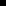  Необходимо выстроить эффективную систему подготовки в течении учебного года с сильными учащимися по индивидуальному плану для обеспечения качественного показателя результативности участия в олимпиадных конкурсах и контролировать/фиксировать степень участия каждого преподавателя в подготовке обучающихся к конкурсам, олимпиадам, конференциям.Необходимо применять более эффективные методы работы с одаренными детьми и повысить результативность участия в олимпиадах, конкурсах, конференциях, прежде всего - во Всероссийской олимпиаде школьников.Увеличить число участников – до 70%.Повысить результативность участия в конкурсах, олимпиадах, конференцияхНаличие выпускников, окончивших обучение с медальюза последние 3 годаУсловия реализации образовательных программКадровое обеспечениеОдной из задач кадровой политики школы является оценка возможностей кадрового потенциала. Кадровый потенциал - совокупность способностей и возможностей кадров обеспечить эффективное функционирование и развитие учреждения.Анализ кадрового потенциала позволяет определить стратегию и тактику кадровой политики, оценить позитивные тенденции, выявить имеющиеся проблемы кадрового потенциала, обеспечить набор специалистов извне, проследить продвижение своих работников внутри учреждения.школе работает слаженный высококвалифицированный работоспособный педагогический коллектив, способный обеспечить высокий уровень обучения, создать условия для индивидуального развития ребенка. Укомплектованность персоналом - 100%.Педагоги систематически повышают уровень своей квалификации через систему курсовой переподготовки, участия в семинарах, вебинарах, мастер-классах,100% педагогов прошли предметные курсы, 100% – по вопросам введения и реализации ФГОС; значительно вырос образовательный ценз педагогов и на сегодняшний день в школе работают 85% педагогов с высшим образованием; учителя  начальной школы получили высшее образование в СОГПИ заочно. Директор школы и заместители имеют второе высшее образование или прошли переподготовку по специальности «Менеджмент в образовании».Деятельность администрации в направлении омоложения кадрового потенциала гармонично сочетается с тенденцией сохранения в составе педагогического коллектива зрелых педагогов, обладающих готовностью к передаче профессионального опыта молодым педагогам. Кадровая политика школы направлена на формирование учителя – профессионала, творческой личности, о чем свидетельствуют итоги аттестации педагогических работников.Профессионализм и мастерство педагогов школы отмечены федеральными, региональными и муниципальными наградами:состав школы достаточно квалифицирован. Коллектив отличается стабильностью.настоящее время педагогический коллектив школы ставит новые задачи по диагностике цели с учетом уровня личностного развития учащихся, их потребностей, жизненных интересов с ориентацией на индивидуальные качества учащихся. Повышение профессионализма, общей культуры педагогического труда, взаимной ответственности учителей и учащихся за результаты совместного педагогического труда, рефлексия своей деятельности и проектирование ее основных элементов, умение создавать ситуацию успеха обеспечили успешную реализацию общеобразовательных программ и требований государственных стандартов, позволяет формировать целостную систему знаний, умений, навыков, а также опыт самостоятельной деятельности и личной ответственности обучающихся за качество полученных знаний.Учительский коллектив школы объединен общностью понимания цели школы- развитие и воспитание высокообразованной, нравственной, гармоничной, физически здоровой личности, способной к творчеству, самоопределению и адаптивным действиям в социальной сфере.Качество кадрового обеспечения МБОУ СОШ с. Сурх-Дигора соответствует требованиям ФГОС (ГОС – до завершения реализации в ОУ), отвечает нормам действующего законодательства и позволяет качественно организовывать образовательный процесс.Условия реализации образовательных программ.Сохранена и получила дальнейшее развитие эмоционально привлекательная воспитывающая среда в условиях общеобразовательного учреждения. Разработаны и успешно реализуются, с учетом возраста учащихся и современных требований к организации педагогического процесса, проекты создания и сохранения образовательного пространства во всех структурных подразделениях.Режим работы школы. Учебный год в Школе начинается 1 сентября. Продолжительность учебного года на первой, второй и третьей ступенях общего образования составляет не менее 34 недель без учета государственной (итоговой) аттестации, в первом классе - 33-недели. Продолжительность каникул в течение учебного года составляет не менее 30 календарных дней, летом - не менее 8 недель. Для обучающихся в первом классе устанавливаются в течение года дополнительные недельные каникулы. Годовой календарный учебный график разрабатывается и утверждается школой по согласованию с органами местного самоуправления.Образовательный процесс осуществляется на основе учебного плана, разрабатываемого школой самостоятельно в соответствии с примерным учебным планом. В учебном плане школы количество часов, отведенных на преподавание отдельных дисциплин (циклов предметов), не должно быть меньше количества часов, определенных базисным учебным планом.Образовательный процесс регламентируется расписанием занятий. Учебная нагрузка обучающихся определяется санитарно-гигиеническими требованиями.Продолжительность учебной недели: 1 клас-5 дневная неделя, 2-11 классы – 6 дневная. В школе установлен следующий режим занятий: начало уроков в 9.00. Продолжительность уроков составляет: в 1 классе в I четверти 3 урока по 35 минут, со 2 четверти-4 урока по 35 минут;  в последующих классах - 45 минут.Расписание учебных занятий составлено с учетом целесообразности организации образовательного процесса, создания необходимых условий для обучающихся разных возрастных групп, дневной и недельной динамики работоспособности. В школе создан благоприятный климат для нормального педагогического процесса. Реализовывались все конституционные права детей на образование. Выполнялся порядок приема учащихся в 1-е и 10-е классы. Устав школы соответствует требованиям Федерального закона "Об образовании в Российской Федерации" от 29.12.2012 N 273-ФЗ.Материальные условия организации образовательного процесса.Созданная в школе учебно-материальная база обеспечивает доступность качественного образования всем участникам учебно-воспитательного процесса. Уроки и внеклассные занятия проводятся в оборудованных и обеспеченных современными наглядно-методическими пособиями, цифровыми образовательными ресурсами.Тип здания – здание учебное, типовоеГод ввода в эксплуатацию – 2018.Проектная мощность – 360 чел.Наполняемость – 167 чел.школе 19 учебных кабинетов, кабинеты педагога – психолога, педагога - библиотекаря, актовый зал, спортивный зал, школьный пищеблок, гардеробная. В школе с 2021 года функционирует Центр гуманитарного и цифрового профиля «Точка роста» Материально-техническая база учреждения:Вывод: материально – техническая база МБОУ СОШ с. Сурх-Дигора соответствует требованиям ФГОС, отвечает нормам действующего законодательства и позволяет качественно организовывать образовательный процесс.Библиотечно-информационное оснащение образовательного процессаОсновные функции школьной библиотеки: образовательная, информационная и культурная были использованы в полном объеме.Деятельность школьной библиотеки была построена согласно плану работы библиотеки и общешкольному планутечение  учебного  года  проводилась  большая  работа  с  библиотечнымфондом:изучался его состав, комплектовался учебный фонд.осуществлялся прием, систематизация, техническая обработка, регистрация новыхпоступлений (учебников, учебно – методической литературы).велся учет новых поступлений учебников, учебных пособий,велись соответственно нормативные документы и все основные учетные книги библиотеки.Фонд библиотеки содержит художественную литературу для обучающихся,учебники и учебные пособия, педагогическую и методическую литературу для педагогических работников.Большая работа проводится с комплектованием фонда учебников. Совместно с администрацией и учителями своевременно и тщательно работаем с заказами на учебники.Вызывать интерес к чтению можно красочными книгами, которых не хватает в нашей библиотеке. Художественной литературы не поступало. Основная проблема – недостаточное финансирование для комплектования фонда художественной литературы.Устарела программная литература, не хватает и не поступает методической литературы.учебном году проведено 10 рейдов по проверке сохранности учебников. Проверка состояния учебников показала, что многие обучающиеся небрежно относятся к учебникам (нет обложек, перегиб станиц, подчеркивание). Это, в основном, ученики среднего и старшего звена. Проведены на абонементе индивидуальные беседы, а классными руководителями на классных часах о бережном отношении к учебникам.Самым интересным, познавательным и популярным местом в школе является школьная библиотека. Работа построена так, чтобы максимально оказывать помощь учащимся в учебно - воспитательном процессе, приучить читать книги, научить работать с любой информацией, имеющейся в нашей библиотеке. Огромную роль в правильном использовании справочного аппарата, в поиске выбора нужной книги, любой информации, в выработке культуры чтения оказывают библиотечно -библиографические уроки. Проведено 5 библиотечных уроков: Знакомство с библиотекой (для учащихся первых классов). «Словари, энциклопедии, справочная литература». «Как выбрать книгу» (индивидуально для группы учащихся) . Правила поведения в библиотеке, обращение с книгой; «Периодические издания - детям»; Книги энциклопедического характера со словарями». К библиотечным урокам имеется 4 презентации. Используется много форм и методов работы по пропаганде детской книги и формированию у детей интереса к чтению.Важнейшим направлением деятельности библиотеки является раскрытие фонда через выставки. За учебный год оформлено 9 книжных выставок по различной тематике к юбилейным датам писателей и художников.Ведется определенная работа по воспитанию здорового образа жизни. Постоянно пополняется по мере поступления выставка: «Жизнь одна. За - Против», (о вреде курения и наркомании). К месячнику гражданской обороны оформлена выставка «Мы за безопасность».Ведется совместная работа с классными руководителями, с преподавателями различных дисциплин, с организаторами внеклассных мероприятий по выполнению поставленных задач перед школой и библиотекой.Библиотека оказывает посильную помощь, исходя из своего фонда, при подготовке преподавателей к педсоветам, аттестации, конференциям. При обращении в библиотеку классных руководителей им подбирается необходимый материал: текстовой, иллюстративный – для подготовки внеклассных мероприятий, открытых уроков. Оказываем помощь в проведении школьных мероприятий: (предметные декады, конкурсы). Свою задачу библиотека сегодня видит в том, чтобы стать нужной, удобной, привлекательной для всех своих читателей.Проанализировав работу библиотеки в течение всего учебного года, можно сделать вывод, что поставленные задачи выполнены. С введением ФГОС меняется и роль библиотеки – она должна соответствовать современным требованиям образования и воспитания. В следующем учебном году целью работы библиотеки будет:- «Грамотное	информационно-библиографическое	обслуживание	читателейбиблиотеки».Проблемы, выявленные в анализе, ставят перед библиотекой задачи, которые предстоит решать в следующем учебном году:Библиотека нуждается в пополнении фонда художественной и детской литературы, поэтому, совместно с руководством школы изыскивать средства для этого.Активизировать читательскую активность в младшем и среднем звене.Обучение читателей навыкам самостоятельного пользования всеми библиотечными ресурсами, имеющимися в библиотеке.Организовывать мероприятия, ориентированные на воспитание нравственного, гражданско–патриотического самосознания личности, формирование навыков здорового образа жизни;Продолжать работу по повышению квалификации и профессионального роста.Вывод: библиотечно-информационное обеспечение МБОУ СОШ с. Сурх-Дигора  соответствует требованиям ФГОС (ГОС – до завершения реализации в ОУ), отвечает нормам действующего законодательства и позволяет качественно организовывать образовательный процесс.Условия для занятия физической культурой и спортом, досуговойдеятельности и дополнительного образованияДля занятий физкультурой и спортом в школе имеется просторный спортивный зал.связи с хорошим уровнем здоровья учащихся в школе и необходимостью сохранения этого уровня одна из главных задач педагогического коллектива заключается в развитии ранее созданной здоровьесберегающей среды.Основными компонентами решения данной задачи является:оптимизация уровня образовательной нагрузки для каждого ученика;оптимизация лечебного – оздоровительных мероприятий;оптимизация системы физкультурно-массовых мероприятий;оптимизация системы психологической помощи учащимся;благородный микроклимат.Здоровьесберегающая среда в школе предоставляет каждому ученику реальную возможность получить полноценное образование, адекватное его способностям, склонностям, возможностям, потребностям и интересам. При выполнении таких условий адаптивные возможности организма ребенка соответствует постоянным изменениям образовательной среды на каждом возрастном этапе.Основные направления работы школы по защите учащихся от перегрузок, сохранении их физического и психического здоровья следующие:Контроль за соответствием учебных нагрузок возрастным особенностям учащихся.Выполнение требований к гигиенической рациональности организации урока: плотность урока, применение ТСО, чередование поз учащихся и т.д.Спортивно-оздоровительные мероприятия:уроки на свежем воздухе;дни здоровья (1 раз в месяц);спортивные секции во второй половине дня;физкультурные минутки во время уроков;динамическая пауза в 1 классе.Применение в образовательном процессе здоровьесберегающих технологий: - игровые технологии (начальные классы); - уровневая дифференциация (5-9 классы); - проектная технология, (8-11 классы).Использование этих технологий индивидуализирует учебный процесс и учебную нагрузку учащихся. Эти технологии помогают сократить объем обязательной части домашнего задания, снизить стрессообразующее воздействие контроля знаний, снять большую часть конфликтных ситуаций. Эффективность применения технологий отслеживается путем бесед, анкетирования учащихся и их родителей.Пропаганда здорового образа жизни.Работа по профилактике курения, наркомании и токсикомании.Для развития творческих способностей, физического здоровья в школе осуществляется дополнительное образование по следующим направлениям:спортивные секции, кружки, клубы, студии, отряды;общешкольные мероприятия;внеурочные виды деятельности.Спортивные секции, кружки, клубы, студии, отряды: футбол, баскетбол, настольный теннис; хореографический ансамбль, шахматный и шашечный кружки, юные инспектора движения, юнармейский отряд, театральная студия.За счет кружков и секций расширялись возможности каждого школьника дополнительно заниматься спортом.Основные направления программы «Здоровья»:Сотрудничество с медицинским учреждениемСотрудничество с родителями учащихся.Сотрудничество с ЦРБ для изучения физического состояния учащихся и возможной коррекции их здоровья.Формирование собственного отношения учащихся к проблеме сохранения и защиты своего здоровья.Организация мероприятий, формирующих отношение к занятиям физкультурой и спортом.Организация здорового питания учащихся.Оздоровление детей в летний период.Проведение мониторинговых исследований.Информационно - просветительская деятельность среди учащихся и их родителей, педагогов.Формы реализации программы «Здоровье:Уроки физической культуры.Внеклассные мероприятия, формирующие ЗОЖ.Спортивные соревнования.Ежедневная утренняя зарядка перед 1-м уроком в 1-11 классах.Физкультминутки на каждом уроке.Дни здоровья, Дни профилактики правонарушений (профилактика вредных привычек).Походы, экскурсии на природу.Профилактические акции.Мониторинговые исследования по вопросам здоровьяКроме проблем, возникающих с физическим здоровьем учащихся, школа диагностирует и качество морально-нравственного здоровья детей, склонными к асоциальным поступкам. Школа организует целенаправленную работу с данной категорией учащихся. Постоянно действует Совет по профилактике правонарушений, разработана целевая правовая программа «Дети риска». Ежемесячно проводились спортивно-оздоровительные мероприятия.Условия, обеспечивающие безопасность образовательной средышколе создана система комплексной безопасности образовательного процесса, которая способствует стабильной организации и управлению образовательным процессом, что создает условия для полноценного функционирования школы и обеспечения снижения числа чрезвычайных ситуаций и несчастных случаев.Управление охраной труда и обеспечение безопасности образовательного процесса в МБОУ СОШ с. Сурх-Дигора ориентировано на создание здоровых и безопасных условий труда и учебы для педагогических работников и обучающихся. Работа организована в соответствии со ст.41 Закона «Об образовании» и другими нормативно - правовыми документами, их должностными обязанностями по охране труда, а также инструкциями по охране труда и правилам безопасности. Администрация и преподаватели выполняют требования нормативных документов, необходимых для регулирования деятельности учреждения по вопросам охраны труда. Ежегодно директором издаются приказы о возложении ответственности за создание нормативных условий во время образовательного процесса, организацию безопасной работы. Два раза в год проводятся смотры кабинетов по выполнению требований охраны труда и требований СанПиНа. Проводится аттестация рабочих мест сотрудников, медицинские осмотры обучающихся и сотрудников, обучение по электробезопасности учителей в кабинетах повышенной опасности, 1 раз в три годаобучение по охране труда и пожарной безопасности. Учреждение полностью укомплектовано огнетушителями, которые соответствуют требованиям Госпожнадзора. Созданы добровольная пожарная дружина (ДПД) и пожарно- техническая комиссия. Учебная эвакуация обучающихся и работников проводится ежемесячно. Санитарно - гигиеническое состояние отвечает требованиям СанПиНа.Система управления охраной труда и обеспечением безопасности образовательного процесса не только обеспечивает условия, но и предусматривает профилактику травматизма, профессиональной заболеваемости и несчастных случаев.обучающимися проводятся инструктажи с регистрацией в журналах по ТБ и правилам поведения перед соревнованиями, экскурсиями.Система безопасности школы функционирует бесперебойно, находится в постоянном развитии, подвергается систематическому контролю со стороны органов государственного и общественного управления.Воспитательная работа.Основной целью воспитательного процесса являлось создание условий для всестороннего развития личности, для создания оптимальных условий для саморазвития личности и самореализации гуманной, свободной, социально мобильной личности, востребованной в современном обществе. Для достижения целей коллектив ОУ решал следующие задачи:формирование у школьников системы духовно-нравственных ценностей, готовности к самостоятельному нравственному выбору;организация ученического самоуправления, способствующего сплочению школьного коллектива и реализации каждым школьником своей гражданской позиции;формирование у школьников гражданской ответственности и правового самосознания;развитие познавательной и социальной активности учащихся, воспитание ответственного отношения к учебе, сознательной дисциплины, потребности в самосовершенствовании и самореализации;формирование основ культуры общения и построения межличностных отношений, развитие организаторских, партнерских и лидерских качеств, коммуникативных навыков;воспитание самостоятельности и инициативности, приучение к различным видам общественной деятельности, развитие творческой индивидуальности и креативности.Для решения указанных задач при составлении плана воспитательной работы ОУ на учебный год учитывались возрастные, физические и интеллектуальные возможности учащихся, а также их интересы.целом  воспитательная  деятельность  школы  велась  по  несколькимнаправлениям:-    гражданско-патриотическое  воспитание,  нравственно-эстетическое воспитание, правовое воспитание, трудовое воспитание, экологическое воспитание, интеллектуальное развитие; семейное воспитание.Особое внимание в нашей школе уделяется гражданско - патриотическому воспитанию.Внеурочная деятельность по данному направлению основывается на системе традиционных мероприятий. Это: месячник оборонно-массовой работы, конкурсы военно-патриотической песни, смотр строя и песни, уроки мужества, литературно-музыкальные композиции и т.д. Огромное значение для нас имеют встречи с ветеранами войны. С ними у нас очень тесная связь.Учащиеся  школы  принимают  активное  участие  в  проекте  по  военно-патриотическому воспитанию "Отечества достойные!", в акциях "Родной герой", "Бессмертный полк", "Свеча Памяти", "Ради жизни на земле".Сложившаяся в школе система воспитательной работы отличается высокой результативностью. Подавляющее большинство наших учеников трудолюбивы, обладают чувством собственного достоинства, целеустремленные и активны, умеют разрешать конфликтные ситуации.школе разработана личностно-ориентированная концепция воспитательной работы с учащимися, основанная на здоровьесберегающих технологиях.Воспитательная работа направлена на создание условий и развития социально-адаптированной личности, способной использовать полученные знания в дальнейшей учебе и работе.Особое место в воспитательной системе школы занимает блок дополнительного образования. Школа изучает интересы и потребности обучающихся в ДО детей, расширяет виды творческой деятельности в системе ДО. Для расширения школьного пространства дополнительного образования школа заключает договора с ДЮСШ, ЦДО. Наблюдается позитивная динамика охвата учащихся системой ДО. Системная работа ДО школы позволит прогнозировать вовлечение во внеурочную деятельность до 85% учащихся. Творческий подход педагогов к разработке программ ДО позволяет расширять развивающие, образовательные, воспитательные возможности школы. Позитивным результатом развития школы может выступать показатель уровня вовлечения в процесс творчества и постепенное освоение высот интеллектуального олимпа.Воспитательная парадигма школы требует от учителей максимального содействия развитию потенциальных возможностей личности ученика, способной к творческой мысли, стремящийся к духовному самосовершенствованию, независимости, обладающей чувством собственного достоинства, умеющий принимать рациональные решения и нести ответственность за свои поступки.школе созданы условия для полноценного осуществления внеурочной работы с обучающимися. Разработана личностно – ориентированная концепция воспитательной работы с учащимися, основанная на здоровьесберегающих технологиях;Воспитательная работа МБОУ СОШ с. Сурх-Дигора выстраивается с ориентацией на модель выпускника как гражданина-патриота, образованного человека, личность свободную, культурную, гуманную, способную к саморазвитию. Деятельность педколлектива направлена на решение проблемы «Формирование духовно-нравственной и эстетически развитой личности».целях профилактики правонарушений в школе в течение года были проведены классные часы, беседы по Уставу школы, по правилам внутреннего распорядка нашего учебного заведения. Классные руководители ещё и ещё раз заострили внимание детей на обязательности выполнения каждым учеником единых требований общественной жизни. Этот вопрос был в центре внимания на общешкольных ученических собраниях. Профилактике правонарушений, формированию правосознания и правовой культуры, воспитанию ответственности за свои поступки, воспитанию уважения к себе и к другим людям, формированию гражданской позиции способствовала Неделя правовых знаний. Работает Совет по профилактике в тесном сотрудничестве с родителями, классными руководителями.Нравственно-эстетическое воспитание является одним из приоритетных в нашей работе. Большое внимание в этом направлении уделяется укреплению детского коллектива и традиций школы, поддержке системы ученического самоуправления школьников. Яркими и запоминающимися для ребят стали праздники «День знаний», «День учителя», «День пожилого человека», «День матери», ярмарка солидарности, общие ученические собрания. Воспитывающая роль таких мероприятий ценна тем, что в их проведении активную позицию занимают не только учащиеся и учителя, но и родители, ветераны войны и труда.Система ученического самоуправления позволяет учащимся ощутить себя организаторами своей жизни в школе. И не только вечеров и дискотек, которые в этом году организовывались и проводились самими учащимися. Неплохо налаженотрудовое воспитание: систематически приводятся в порядок школьный двор и прилегающие территории, организовываются субботники по наведению порядка на улицах села, аллее ветеранов, проводятся месячники по благоустройству и озеленению. В течение года органами УС проводились рейды: «Школьный портфель», «Твой внешний вид», проверялись дневники учащихся, на заседаниях проводились беседы с нарушителями дисциплины, со слабо успевающими . Ребята выступали с информацией о проделанной работе на линейках, на общих ученических собраниях.Однако нужно отметить, что и здесь не все проблемы решены. В некоторых классах органы самоуправления выбраны, но работают формально - в основном в них «правят» классные руководители. Намного слабее в прошедшем году была поставлена пионерская работа.Союз семьи и школы – это важнейшее условие совершенствования воспитания.Мы рассматриваем семью как одного из важнейших социальных заказчиков образования, активно изучаем позицию родителей, учитываем ее при организации классов, дополнительного образования, выборе направления воспитательной работы. Регулярно проводим социально-педагогические опросы и анкетирование родителей, используем информацию с родительских собраний. Родители стали активными участниками образовательного процесса. Традицией школы стало проведение один раз в четверть дней открытых дверей, когда родители могут поприсутствовать на любом уроке любого учителя, получить консультацию у педагога, поговорить с представителями администрации школы.Родительский комитет школы поддерживает основные направления учебно-воспитательной работы, принимает участие в воспитательном процессе; в коллективных творческих делах; в решении хозяйственных проблем. В течение года регулярно проводились классные родительские собрания по четвертям (были проведены экстренные собрания в некоторых классах) и два общешкольных собрания. Эффективность воспитательной системы школы зависит от классных руководителей, от их профессионального мастерства. Анализ их деятельности показывает, что многие классные руководители, серьезно анализируя результаты своей работы, ставят перед собой и своим классом актуальные и реально выполнимые задачи. Учителя школы развивают мотивацию к учению, любознательность, познавательные интересы, потребности, способы учебной деятельности, творческие способности. Традиционными в школе стали День знаний, предметные недели, участие в школьных, муниципальных, региональных мероприятиях, конкурсах. большим желанием и мастерством учащихся выступают в конкурсах, смотрах художественной деятельности на общешкольных праздниках.Учащихся стараемся развивать на основе свободного выбора вида деятельности. Традиционными в школе стали:«День знаний»,«День учителя»,«Новый год»,«День афганца»,«День победы»,«Последний звонок»,«Выпускной вечер».«Зарница»«Безопасное колесо»Конкурс смотра строя и песниКонкурс инсценированной военно-патриотической песниКаждый год в школе проходят мероприятия, посвященные творчеству К.Л.Хетагурову.целях совершенствования воспитательного процесса и расширения воспитательного пространства школа использует связи с различными учреждениями социума по вопросам воспитания.Совместно с центром занятости района школа реализует проект трудового воспитания: вот уже, который год на базе школы в летнее время работает трудовой отряд, организован летний трудовой лагерь.Развитию патриотического воспитания способствует сотрудничество с Советом ветеранов: встречи с участниками Вов, участие в митинге, концертах, акции «Милосердие», «Забота».Сотрудниками детской комнаты милиции при ОВД района, участковым инспектором проводятся профилактические лекции для учащихся, индивидуальные беседы с подростками «группы риска». Из всего сказанного можно сделать вывод, что в школе проводится большая работа по воспитанию подрастающего поколения. Несмотря на трудности (а их немало), педколлектив старается работать творчески, ищет новые формы и пути решения задач для реализации нашей проблемы: «Формирование духовно-нравственной и эстетически развитой личности». Есть, безусловно, успехи, есть и недоработки.Среди основных недостатков воспитательного процесса можно выделить следующие:Формальный подход некоторых классных руководителей к проведению классных часов, снижению качества которых во многом способствует как перегрузка классных руководителей, так и перегрузка детей.Некоторые классные руководители не видят необходимости в психологическом сопровождении учащихся, в проведении мониторинга воспитанности.Необходимо проводить больше семинаров и круглых столов для старшеклассников по разным вопросам, в том числе правовым.Недостаточный уровень физкультурно-оздоровительной работы.Слабая кружковая работа.Анализируя уже сложившуюся в школе систему воспитательной работы, можно сказать: всем классным руководителям, социально-психологической службе и педагогам, принимающим то или иное участие в воспитательном процессе продолжать активную работу по становлению личности ребенка, проявлять инициативу и ответственность, вносить весомый вклад в развитие воспитательной системы школы.организации воспитательной работы необходимо использовать следующие подходы:системный, который реализуется через связь внеурочной деятельности с учебным процессом;деятельностный, который проявляется в организации жизнедеятельности учащихся наполненный разнообразными делами;личностно-ориентированный, который охватывает основные аспекты жизнедеятельности и развития личности, ориентирует на вечные абсолютные ценности: человек, семья, труд, знания, культура, мир, земля.Вывод: Воспитательная работа структурирована, имеет место тенденцияпреемственности, что является показателем системы, а значит эффективности деятельности.основе воспитательной работы школы лежит совместная творческая деятельность детей и взрослых по различным направлениям.Исходя из вышесказанного, учитывая потребности учащихся и их родителей и необходимость развития воспитательной системы школы в 2023 -2024 учебном году необходимо определить следующие воспитательные направления:-  усиление межличностной направленности образования;расширение социально-психологического обеспечения учебно-воспитательного процесса;совершенствование системы работы школы, направленное на сохранение и укрепление здоровья учащихся, привитие навыков здорового образа жизни, профилактику асоциального поведения учащихся;разработать системный подход к решению проблемы педагогического сопровождения семьи в вопросах воспитания детей.Работа с общественностью.целях совершенствования воспитательного процесса и расширения воспитательного пространства школа использует связи с различными учреждениями социума по вопросам воспитания. Совместно с центром занятости района школа реализует проект трудового воспитания: вот уже, который год на базе школы в летнее время работает трудовой отряд, организован летний трудовой лагерь.Развитию патриотического воспитания способствует сотрудничество с Советом ветеранов: встречи с участниками Вов, участие в митинге, концертах, акции «Милосердие», «Забота». Сотрудниками детской комнаты милиции при ОВД района, участковым инспектором проводятся профилактические лекции для учащихся.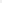 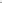 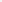 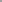 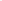 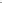 Позитивное отношение родителей, выпускников и местного сообщества к учреждению.Дети, родители педагоги – члены одного школьного коллектива. Их объединяют общие заботы, проблемы, результат решения которых зависит от характера взаимодействия, позитивное отношение к деятельности педагогического коллектива обеспечивают:Высокое качество обучения по предметам и ступеням обучения;Рост числа выпускников, поступающих в вузы;Успешное использование современных образовательных технологий;Позитивный настрой в отношении учащихся: соблюдение прав и свобод участников образовательного процесса;Создание комфортной образовательной среды для учащихся;Дополнительное образование учащихся.На основании школьного мониторинга определения уровня и качества исполнения социально - образовательного заказа проведен опрос родителей. Согласно результатам мониторинга, проведенного по итогам года:80% родителей считают, что в школе созданы благоприятные условия для учебы детей,85% родителей устраивает микроклимат в классном коллективе и школе,79% родителей считает, что атмосфера в школе благоприятствует развитию творческих способностей их детей, -76% родителей удовлетворены разнообразием видов внеклассной и внешкольной работы,75% родителей удовлетворены качеством предоставляемых образовательных услуг, -92% родителей удовлетворены сложившимися взаимоотношениями с администрацией школы,-83% родителей удовлетворены сложившимися отношениями с педагогическим коллективом,89% обучающихся удовлетворены отношениями с учителями и качеством образования.Результаты проведенного мониторинга свидетельствуют о том, что родительская общественность выражает удовлетворенность уровнем образования в школе. Значимыми приоритетами для родителей являются налаживание межличностных взаимоотношений на уровне учитель-ученик, соответствие спектра образовательных услуг индивидуальным потребностям обучающихся, обеспечение сохранности здоровья, создание безопасных условий для каждого ребенка, качество образования.Эти результаты носят стимулирующий характер, побуждают к деятельности и дальнейшему развитию. Позитивное отношение родителей к школе и к учителям отражается в средствах массовой информации.Школа пользуется большим авторитетом в селе. Она является центром культурно- массовых мероприятий, проводимых в микрорайоне.Наша школа – это центр общения, где каждый может быть выслушан, понят и принят таким, каков он есть.Обучение в школе строится на принципах гуманизации, демократизации, непрерывности, дифференциации и индивидуализации образования и осознанного выбора дисциплин для углубленного изучения в старших классах.Активная образовательная деятельность и успешное участие всех членов педагогического коллектива в конкурсах разного уровня позволяют получать независимую оценку учреждению, представлять школу общественности, приобретать опыт публичного участия, приумножать репутацию, повышать востребованность, увеличивать авторитет школы. Деятельность школы периодически освещается в СМИ. Основные публикации отражают особый микроклимат в учреждении, результативность образовательного процесса.Общие выводы по итогам самообследования.1.Анализ результатов деятельности школы позволяет сделать вывод о том, что школа сохраняет основные параметры, стабильно функционирует и динамично развивается, обеспечивая конституционные права граждан на образование, выбор учебных программ, дополнительные образовательные услуги в комфортной, безопасной, здоровьесберегающей среде.2.Деятельность школы строится в соответствии с Федеральным законом от 29 декабря 2012 г. № 273-ФЗ «Об образовании в Российской Федерации», нормативно-правовой базой, программно-целевыми установками Министерства образования и науки РСО-Алания, Российской Федерации.3.Педагогический коллектив на основе анализа и структурирования возникающих проблем умеет выстроить перспективы развития в соответствии с уровнем требований современного этапа развития общества.4.В управлении школой сочетаются принципы единоначалия с демократичностью школьного уклада. Родители являются участниками органов соуправления школой.5.Школа планомерно работает над проблемой здоровья школьников, не допуская отрицательной динамики состояния здоровья обучающихся.6.В школе созданы условия для самореализации ребенка в урочной и внеурочной деятельности, что подтверждается качеством и уровнем участия в олимпиадах, фестивалях, конкурсах, смотрах различного уровня.7.Повышается профессиональный уровень педагогического коллектива школы через курсы повышения квалификации, семинары, творческие встречи, мастер-классы и т.д.8.Родители, выпускники и местное сообщество высказывают позитивное отношение к деятельности школы.9.Повышается информационная открытость образовательного учреждения посредством публичного доклада, ежегодно размещаемого на школьном сайте.Общеобразовательное учреждение соответствует заявленному статусу.ПринятоУтвержденопедагогическим советом МБОУ СОШ с. Сурх-Дигораприказом от 2.04.2024 г.Протокол № 4 от 2.04.2023г.И.о.директора:_______ В.В.СекинаеваСтупень обученияСтупень обученияПараллельПараллель1 класс – общеобразовательный1 класс – общеобразовательныйI ступеньI ступень2 класс – общеобразовательный2 класс – общеобразовательныйI ступеньI ступень3 класс – общеобразовательный3 класс – общеобразовательный3 класс – общеобразовательный3 класс – общеобразовательный4 класс – общеобразовательный4 класс – общеобразовательныйII ступеньII ступень5, 6, 7, 8 ,9 классы – общеобразовательный5, 6, 7, 8 ,9 классы – общеобразовательныйIII ступеньIII ступень10,11 класс – общеобразовательный 10,11 класс – общеобразовательный Результаты освоения учащимися программыРезультаты освоения учащимися программыРезультаты освоения учащимися программыРезультаты освоения учащимися программыРезультаты освоения учащимися программыначального общего образованияначального общего образованияначального общего образованияУчебный год2020-20212021-20222022-2023закончилиНа «4» и «5»171821Отличники11127Общее кол-во уч-797869сяУчебный год2020-20212021-20222022-2023закончилиНа «4» и «5»192023Отличники11611Общее кол-во уч-847994сяУчебный год2020-20212021-20222022-2023закончилиНа «4» и «5»8   67Отличники643Общее кол-во уч-15ся№              Предмет КлассКоличество участников                      Оценка                      Оценка                      Оценка                      Оценка                      Оценка                      Оценка                      Оценка                      Оценка                      Оценка                      Оценка№              Предмет КлассКоличество участников22233445Ср. балл1Русский язык4-18 уч.5-20уч.6-18 уч.7-23 уч.8-11уч.171516201120320203206888668886545445454454544431613,63,63,433,73,542Математика4-18 уч.5-20 уч.6-18 уч.7-23 уч.8-11уч.171717211112332678936789367893435454354565140651404,13,643,233,283,33Окружающий мир4-18уч.17233388443,3545ИсторияОбществознание5-20 уч.6-18 уч.7-23 уч.8-11 уч.16162110224066846684668444254425446144613,623,633,363,376Биология5-20 уч.6-18уч.151422656565373740403,533,27Немецкий язык7-2319188855553,648Физика7-23 уч.8-11 уч.20720848484929211113,453,6Число выпускников по годам (за 3 года):Число выпускников по годам (за 3 года):Число выпускников по годам (за 3 года):Число выпускников по годам (за 3 года):ОО2020-20212021-20222022-2023МБОУ СОШ с.Сурх-Дигора1310Классы2020-20212021-20222022-2023МБОУ СОШ с.Сурх-Дигора05Классы2020-20212021-20222022-2023МБОУ СОШ с.Сурх-Дигора100ФИО уч.Годовая оценкаЭкзаменационнаяБекурова Мария42 – 14б. (понижение 2б.)Бузоева Диана32 – 19б. (понижение  1 б.)Габеева Камила43 -  36б. (понижение 1б.)Гетоева Милана43-  36б.  (понижение 1 б.)Гетоева Роксана42- 24б.  (понижение 2б.)Рамонова Зарина54- 69б.  (понижение 1б.)Хохов Марик43-32б.  (понижение 1б.)Цоков Сармат43-42б.  ( понижение 1б.)Цопбоева Камилла54- 63б.  (понижение1б.)Чихтисов Хетаг53-52б.   ( понижение 2б.)Успеваемость 100%100%Качество90%20%СОУ72%38%Средний балл4,23Средний тестовый баллСредний тестовый балл38№ п/пООКол-воБаллыБаллыБаллыБаллыБаллыБаллыБаллыБаллыБаллы№ п/пООКол-во0-350-3536-5736-5758-7158-7158-71От 72От 72№ п/пООКол-вочел.%чел.%чел.%чел.чел.%МБОУ СОШ с.Сурх-Дигора10550440110000№ФИОЗадания с кратким ответомЗадания с кратким ответомЗадания с кратким ответомЗадания с кратким ответомЗадания с кратким ответомЗадания с кратким ответомЗадания с кратким ответомЗадания с кратким ответомЗадания с кратким ответомЗадания с кратким ответомЗадания с кратким ответомЗадания с кратким ответомЗадания с кратким ответомЗадания с кратким ответомЗадания с кратким ответомЗадания с кратким ответомЗадания с кратким ответомЗадания с кратким ответомЗадания с кратким ответомЗадания с кратким ответомЗадания с кратким ответомПервичный баллОценка№ФИО123456789101112131415161718192021Первичный баллОценка1Бекурова Мария-++--------------+---322Бузоева Диана-++--+-+-+-----------523Габеева Камила-----+---------------124Гетоева Милана +-++-+-+-+--+--------735Гетоева Роксана+++--+-+-------------526Рамонова Зарина+++--+++-+----+------837Хохов Марик+++--+-+------+------628Цоков Сармат-++--+-+-------------429Цопбоева Камилла++++-+++++-+--+----+-12410Чихтисов Хетаг+++++++++++++++++-+--185№ФИОЗадания с кратким ответомЗадания с кратким ответомЗадания с кратким ответомЗадания с кратким ответомЗадания с кратким ответомЗадания с кратким ответомЗадания с кратким ответомЗадания с кратким ответомЗадания с кратким ответомЗадания с кратким ответомЗадания с кратким ответомЗадания с кратким ответомЗадания с кратким ответомЗадания с кратким ответомЗадания с кратким ответомЗадания с кратким ответомЗадания с кратким ответомЗадания с кратким ответомЗадания с кратким ответомЗадания с кратким ответомЗадания с кратким ответомПервичный баллОценка№ФИО123456789101112131415161718192021Первичный баллОценка3Габеева Камила-----+--------+-+----325Гетоева Роксана+++--+---+-------+---627Хохов Марик+++-+++-+--------+---838Цоков Сармат--+------------------12№ООвсего в классеписалинаписали на «5»написали на «4»написали на «3»написали на «2»успеваемостькачество знаний1МБОО СОШ с. Сурх - Дигора1010112640%20%№ ФИОЗадания с кратким ответомЗадания с кратким ответомЗадания с кратким ответомЗадания с кратким ответомЗадания с кратким ответомЗадания с кратким ответомЗадания с кратким ответомЗадания с кратким ответомЗадания с кратким ответомЗадания с кратким ответомЗадания с кратким ответомЗадания с кратким ответомЗадания с кратким ответомЗадания с кратким ответомЗадания с кратким ответомЗадания с кратким ответомЗадания с развернутым ответомЗадания с развернутым ответомЗадания с развернутым ответомЗадания с развернутым ответомЗадания с развернутым ответомЗадания с развернутым ответомЗадания с развернутым ответомЗадания с развернутым ответомЗадания с развернутым ответомПервичный баллТестовый балл№ ФИО12345678910111213141516171819202122232425Первичный баллТестовый балл1Рамонова Зарина Арсеновна+2+2222+222-011121001302030552Чихтисов Хетаг Олегович-1-11011-11-00002000020031630№ ФИОЗадания с кратким ответомЗадания с кратким ответомЗадания с кратким ответомЗадания с кратким ответомЗадания с кратким ответомЗадания с кратким ответомЗадания с кратким ответомЗадания с кратким ответомЗадания с кратким ответомЗадания с кратким ответомЗадания с кратким ответомЗадания с кратким ответомЗадания с кратким ответомЗадания с кратким ответомЗадания с кратким ответомЗадания с кратким ответомЗадания с кратким ответомЗадания с кратким ответомЗадания с кратким ответомЗадания с кратким ответомЗадания с кратким ответомЗадания с кратким ответомЗадания с кратким ответомЗадания с кратким ответомЗадания с кратким ответомЗадания с кратким ответомЗадания с кратким ответомЗадания с кратким ответомЗадания с развернутым ответомЗадания с развернутым ответомЗадания с развернутым ответомЗадания с развернутым ответомЗадания с развернутым ответомЗадания с развернутым ответомПервичный баллТестовый балл№ ФИО12345678910111213141516171819202122232425262728123456Первичный баллТестовый балл1Цобпоева Камилла Анатольевна++--+000----+00-+----000-+----100+20№ ФИОЗадания с кратким ответомЗадания с кратким ответомЗадания с кратким ответомЗадания с кратким ответомЗадания с кратким ответомЗадания с кратким ответомЗадания с кратким ответомЗадания с кратким ответомЗадания с кратким ответомЗадания с кратким ответомЗадания с кратким ответомЗадания с кратким ответомЗадания с кратким ответомЗадания с кратким ответомЗадания с кратким ответомЗадания с кратким ответомЗадания с кратким ответомЗадания с кратким ответомЗадания с кратким ответомЗадания с кратким ответомЗадания с кратким ответомЗадания с кратким ответомЗадания с развернутым ответомЗадания с развернутым ответомЗадания с развернутым ответомЗадания с развернутым ответомЗадания с развернутым ответомЗадания с развернутым ответомЗадания с развернутым ответомПервичный баллТестовый балл№ ФИО123456789101112131415161718192021221234567Первичный баллТестовый балл12Цопбоева Камилла АнатольевнаЧихтисов Хетаг Олегович++12-+--+-001202+-102021++2111100021000201220010001000000021184339№ПредметКол-воучастников«5»«4»«3»Не преод-ли мин.порогСредний тестовый баллПодтвердили итоговуюНиже итоговойВыше итоговой1Русский язык10023-382312Математика (базовый уровень)6330044203Обществознание 30102410304Биология 100104501056.ХимияЛитература31000003302654003100Итого7845 (62,5%)7 (87,5%)12 3«2»«3»«4»«5»2 (9,09%)6 ( 27,27 %) 9(41%)5 (23%)ФИО УчащихсяЧасть1. ИзложениеЧасть1. ИзложениеЧасть1. ИзложениеЧасть 2 ТестЧасть 2 ТестЧасть 2 ТестЧасть 2 ТестЧасть 2 ТестЧасть 2 ТестЧасть 2 ТестЧасть3. СочинениеЧасть3. СочинениеЧасть3. СочинениеЧасть3. СочинениеБаллы за грамотностьБаллы за грамотностьБаллы за грамотностьБаллы за грамотностьБаллы за грамотностьВсегоОценкиФИО УчащихсяИК1 (2)ИК2(3)ИК3(2) №2№3№4№5№6№7№8С3К1(2)С3К2(2)С3К3(2)С3К4(2)ГК1ГК2ГК3ГК4ФК11.Байкулова Ариана23210101112222222223052.Хакимов Аман23111111112322201222943.Хайманов Талисман23200100002221101222134.Тавитов Давид23211111112322312223045.Сабеева Виктория23211111112322012223256.Рамонов Ростислав21110111110000000011127.Ортабаев Аслан23000101012311101122048.Ортабаев Алан22011111111321102122449.Марзоева Дзерасса232011111112112111225410.Корнаев Руслан221011000023220112223411. Койбаева Алина232111111123222022231512. Каргинова Анна232111110123220012227313. Дигоева Дзерасса231011000123222022227414. Дзусов Роберт000001010022010012212215. Гобеев Виталий232111110112111122226 416. Гобеев Азамат232111111123110022227417.Галиев Вадим232111111100000011117318. Гадзаов Хетаг232111111100001111119 319.  Бурнацев Хетаг232111111123210022228420.  Батырова  Сабина222110111123210022216321.Хамицаев Артём232111111123222222233522.Цоков Хетаг2320110001232222222295Учебный год2023/24Количество участников (учащиеся, принявшие участие в данном этапе олимпиады по нескольким предметам, учитываются один раз)49 (41%)№п/пНазвание предметаКоличество участниковПроцент от общего количества учащихся в классах1Биология (5-11-е классы (102 учащихся))1818%2География (7–11-е классы (76 учащихся))1216%3История (5–11-е классы (102 учащийся))1212%4Литература (5–11-е классы (102 учащийся))1616%5Математика (4–11-е классы (119  учащихся))2218,4%6Немецкий язык (5–11-е классы (102 учащихся))1010%7Обществознание (6–11-е классы ( 86 учащихся))1315%8ОБЖ (7–11-е классы (66 учащихся))1015%9Русский язык (4–11-е классы (119  учащихся))2824%10Физика (8–11-е классы (50 учащихся)  )714%11Физическая культура (5–11-е классы (102 учащихся))1212%12Химия (9-11-е классы (28 учащихся))27%13Информатика (7–11-е классы (66 учащихся))7                        11%14Технология 5-9 классы -85 учащихся 1012%15Родной язык 3-11кл- 130 учащихся1713%16Родная литература  5-11кл. – 102 учащихся1111%№ п/пПредметКоличество участниковКоличество призеровКоличество победителей1Русский язык28732Литература16313Немецкий язык10434Математика22415История12006Обществознание13407Биология18448Химия2109Физика70210География121011ОБЖ125612Физическая культура126413Информатика71014Родной язык 176315Родная литература117316Технология1051Учебный год2022/232023/24 Количество победителей2031Учебный год2022/232023/24Количество призеров2058Учебный год2022/232023/24Количество победителей и призеров4089Учебный годОбщее количество выпускниковОбщее количество выпускниковКоличество выпускников с аттестатом особого образцаКоличество выпускников с аттестатом особого образцаДоля от общего количества выпускниковДоля от общего количества выпускниковУчебный год9 класс11 класс9 класс11 класс9 класс 11 класс2020/21181311-2021/22913--2022/232310--наградыКоличествоКоличество«Заслуженный учитель РСО-Алания»44«Почетный работник общего образования РФ»11«отличник народного просвещения»11Награждены дипломами, грамотамиНаграждены дипломами, грамотами2525Анализ кадрового состава позволяет сделать вывод, что в целом педагогическийАнализ кадрового состава позволяет сделать вывод, что в целом педагогическийАнализ кадрового состава позволяет сделать вывод, что в целом педагогическийАнализ кадрового состава позволяет сделать вывод, что в целом педагогическийАнализ кадрового состава позволяет сделать вывод, что в целом педагогическийНаименованиеКоличество местПлощадьПлощадьобъектаКоличество местПлощадьПлощадьобъектаСтоловая100130кв. мАктовый за200250кв. м.Мед.кабинет32        кв.м.32        кв.м.Спортивный зал520      кв.м.520      кв.м.Наименование показателяФактическое значениеКнижный фонд11300Доля учебников (%)  в библиотечном80фондеОбеспеченность учебниками (%)100Техническое оснащение школыТехническое оснащение школыТехническое оснащение школыНаименованиеКол-воНаименованиеКомпьютер1Ноутбук65Принтеры20 Проектор20Сканер20цифровой фотоаппарат1цифровая веб-камера2плазменная панель1цифровая лаборатория по химии1 Интерактивная Доска20